КОМИТЕТ ПО ОБРАЗОВАНИЮ АДМИНИСТРАЦИИ ГОРОДА МУРМАНСКАМБОУ «Кадетская школа города Мурманска»Дополнительная общеобразовательная общеразвивающая программа социально - педагогической направленности «Юный спасатель»Возраст обучающихся: 13-17 летСрок реализации: 2 годаСоставители:Платонов А.С.педагог дополнительного образованияМурманск2020Пояснительная запискаДополнительная общеобразовательная общеразвивающая программа «Юный спасатель» разработана в соответствии:- Федерального закона от 29.12.2012 N 273-ФЗ «Об образовании в Российской Федерации»;- Концепции развития дополнительного образования детей (утв. распоряжением Правительства РФ от 4 сентября 2014 г. №1726-р);- Приказа Минобрнауки РФ от 29.08.2013 г. № 1008 (Порядок организации и осуществления образовательной деятельности по дополнительным общеобразовательным программам)- Приказа Министерства просвещения РФ от 09.11.2018 г. №196 «Об утверждении Порядка организации и осуществления образовательной деятельности по дополнительным общеобразовательным программам»- Постановления Главного государственного санитарного врача РФ от 2 июля 2014 г. № 41 «Об утверждении СанПиН 2.4.4.3172-14 «Санитарно-эпидемиологические требования к устройству, содержанию и организации режима работы образовательных организаций ДО детей»;- Письма Минобрнауки РФ от 18.11.2015 г. № 09-3242 «О направлении рекомендаций» (вместе Методические рекомендации по проектированию дополнительных общеразвивающих программ);- Письма Минобрнауки РФ от 14.12.2015 г. № 09-3564 «О внеурочной деятельности и реализации дополнительных общеобразовательных программ» (вместе с «Методическими рекомендациями по организации внеурочной деятельности и реализации дополнительных общеобразовательных программ»);- Письма Минобрнауки РФ от 11.12.2006 г. № 06-1844 «О примерных требованиях к программам дополнительного образования детей»;- Программа развития воспитательной компоненты в общеобразовательных учреждениях. Целями работы педагогического коллектива являются: 1.	Создание условий для реализации главной воспитательной идеи – осознания обучающимися своего будущего предназначения – служения Отечеству. 2.	Обеспечение возможности получения: - общей фундаментальной подготовки по всем областям образования; - начальной военной подготовки; - укрепление и сохранение здоровья обучающихся. Целями обучения являются: интеллектуальное, культурное, физическое и нравственное развитие обучающихся, их адаптация к жизни в обществе, создание основы к жизни в обществе, создание основы для подготовки несовершеннолетних граждан к служению Отечеству.Новизна. Программа включает в себя блоки различных видов спортивного туризма (пеший, водный туризм) и современных экстремальных видов спорта (альпинизм, скалолазание, спортивное ориентирование). Работа над такими блоками позволяет с высокой степенью достоверности проиграть реальную экстремальную ситуацию, связанную с риском для жизни, воспитывая при этом такие качества как чувство ответственности за себя и окружающих, наличие индивидуальности и навыки сотрудничества и соучастия, повышать самооценку и социальный статус обучаемых. В условиях современного мира, повышения уровня опасности и роста техногенных аварий и катастроф, необходимо совершенствование знаний и умений в области обеспечения личной и общественной безопасности. Для   этого необходимо расширение знаний безопасности жизнедеятельности со школьного уровня, до уровня специальной подготовки в условиях внеурочной и внеклассной подготовки (кружковой деятельности). Данная программа дает возможность наиболее емко дать знания в области безопасности                    спасательного дела.          Программа работы объединения «Юный спасатель» является логическим продолжением программы курса «Основы безопасности жизнедеятельности» для учащихся общеобразовательных учреждений.Направленность образовательной программы. Программа объединения «Юный спасатель» имеет социально - педагогическую направленность. Целями обучения являются: интеллектуальное, культурное, физическое и нравственное развитие обучающихся, их адаптация к жизни в обществе, создание основы к жизни в обществе, создание основы для подготовки несовершеннолетних граждан к служению Отечеству.Уровень освоения программы: базовыйАктуальность программы.В последнее время очевидна тенденция к ухудшению состояния здоровья населения России. Это связано с событиями, происходящими в нашей стране, с увеличением частоты проявления разрушительных сил природы, числа промышленных аварий и катастроф, опасных ситуаций социального характера и отсутствием навыков разумного поведения в повседневной жизни и в опасных различных и чрезвычайных ситуациях.В деле защиты населения в опасных и чрезвычайных ситуациях возрастает роль и ответственность системы образования за подготовку обучающихся по вопросам, относящимся к области безопасности жизнедеятельности. Остро возникает необходимость выработки у населения привычек здорового образа жизни.Анализируя события и причины возникновения опасных ситуаций необходимо четко определить направления по уменьшению числа жертв среди населения России, а для этого требуются специально подготовленные кадры, которые в любую минуту смогут прийти на помощь, устранить «проблему» и профессионально проявить себя в оказании помощи пострадавшим или попавшим в беду людям.Педагогическая целесообразность данной программы заключается:в здоровьесберегающем аспекте обучения правилам безопасности в учреждении образования, в быту, в автономных условиях;обучаясь, ребёнок учится: коммуникабельности, взаимовыручки, навыкам самоконтроля, умению действовать в экстремальных ситуациях;обучение в объединение «Юный спасатель» является предпрофильной подготовкой для ребят, изъявивших желание связать свою последующую трудовую деятельность с системой МЧС России; участие в работе коллектива даёт воспитанникам следующие преимущества:- повышается общая и специальная физическая подготовка обучаемых;- теоретическая подготовка (растёт уровень специальных знаний по смежным дисциплинам – ОБЖ, топографии, географии, химии, основам медицины, гигиены, ОВС и т.д.) обучаемого;  -повышается психологическая защищенность воспитанников, развиваются коммуникативные навыки и творческие способности.Отличительные особенности программы. Сравнительный анализ образовательных программ показал, что разработаны разные программы в области обучения учащихся спасательным работам. Анализ программы «Спасатели. ДЮП» (Родионов Е.В., г. Юрги) показал, что основной упор при обучении делается только на одно направление – пожарная безопасность.  Образовательная программа «Юные туристы-спасатели» (А.Г. Маслов, Ю.С. Константинов, г. Петропавловск-Камчатский) направлена на формирование туристических навыков и только со второго года обучения начинается ввод в курс «Спасатели». Анализ программы «Юный спасатель» (Ковалев А. А., г. Югра) показал, что участники объединения в основном знакомятся со спасательным делом, изучая теоритический материал. Отличительная особенность данной программы дополнительного образования «Юный спасатель» от перечисленных, заключается в том, что по программе занятия в течение учебного года проводятся   по вектору «теория + практика».  Особое внимания уделяется выездным практическим занятиям.  Программа характеризуется многообразием форм и методов. Часть занятий теоретического плана ведутся методом рассказа, беседы, показа. Большая часть программы осваивается   выполнением практических действий, т.е. тренировка. Основной отличительной особенностью является, то, что по итогам обучения участники объединения принимают участие в региональных и межрегиональных полевых лагерях РФ «Юный спасатель» и «Школа безопасности».Адресат программы.Программа адресована учащимся МБОУ «Кадетская школа города Мурманска» в возрасте 13 –17 лет, входящим в объединение «Юный спасатель». В этом возрасте велико и эффективно воспитательное воздействие на обучаемых, а также происходит рост всех показателей физического развития.У подростков завершается анатомическое развитие нервной системы. К 13 — 14 годам заканчивается формирование двигательного анализатора, что имеет огромное значение для формирования выносливости, ловкости. Вызванный эндокринной стимуляцией рост скелетной мускулатуры существенно отражается на мышечной силе.  1 год обучения – 15 воспитанников;2 год обучения – 15 воспитанников;Объем программы: 306часов.Формы обучения и виды занятий по программе:Основные формы организации образовательного процесса – групповое занятие (теория + практика), отработка слаженных коллективных действий.Срок освоения программы: 2 годаРежим занятий:По согласованию с МБОУ «Кадетская школа города Мурманска»Цели программы:Выработка необходимого объёма знаний и навыков, позволяющих обучающимся квалифицированно действовать в ходе прогнозирования ЧС и ликвидации последствий чрезвычайных ситуаций, в случае их возникновения умело руководить и принимать участие в аварийно-спасательных работах;Совершенствование учебно-воспитательного процесса с учётом индивидуальных особенностей обучающихся, их образовательных возможностей, а также необходимости освоения дополнительных образовательных программ в условиях становления военно-патриотического и военно-спортивного образования. Создание условий для укрепления здоровья членов объединения «Юный спасатель» и становления их гражданственности в рамках обучения и на занятиях по внеурочной деятельности.Задачи программы:Обучающие:обучить участников объединения навыкам обеспечения личной и коллективной безопасности в чрезвычайных ситуациях;обучить участников объединения навыкам выживания в                    экстремальных и автономных условиях;обучить участников объединения применять СИЗ при                      радиоактивном, химическом и биологическом заражении;обучить участников объединения навыкам оказания первой        доврачебной помощи при различных травмах и ранениях;научить участников объединения правильно применять технику        выполнения гимнастических упражнений, технику метания гранат, технику бега на короткие и длинные дистанции;обучить участников объединения способам и приемам пользования аварийно-спасательным инструментом;обучить участников объединения способам эвакуации и                транспортировки пострадавшего;обучить участников объединения способам и приемам тушения пожаров;научить участников объединения действиям при ПСР на акватории, ПСР в природной среде, ПСР при техногенных авариях, ПСР при пожарах.Развивающие:развить общие физические данные воспитанников;развить выносливость при преодолении маршрутов от 2 до 15 дней, с нагрузкой спасателя;ориентирование на местности по местным и природным предметам и признакам;развить у воспитанников творческих способностей (фантазия,         воображение, эмоциональность, инициативность);развить чувство коллективизма.Воспитывающие:1.	Повысить уровень организационной, методической и психолого-педагогической работы по воспитанию обучающихся в объединении с целью формирования общей культуры, нравственных, деловых и организаторских качеств, способствующих выбору жизненного пути в дальнейшем. 2.	Обеспечить условия по сохранению здоровья учащихся, создавая условия для рациональной организации учебной деятельности, режима дня обучающихся с учётом факторов, влияющих на здоровье учащихся. 3.	Совершенствовать технологию учебного процесса, с этой целью создать и вести банк новых технологий, организовать постоянно действующий семинар и обмен опытом для популяризации новых технологий, а также повышения профессионального мастерства педагогов.Воспитать чувство уверенности у обучающихся в объединении в собственных силах, значимости личного и коллективного успеха;Военно-патриотическое воспитание;Пропаганда и популяризация среди молодежи здорового образа жизни;Воспитание принципам гуманизма и милосердия;     Воспитание социально активной личности, патриота своей Родины.4 Учебный план:Учебный план первого года обученияУчебный план второго года обучения5. Содержание учебной программыСодержание первого года обученияСодержание второго года обученияКалендарный учебный график.1 год обучения.2 год обученияПланируемые результаты.Воспитанники первого года обучения должны знать:- чрезвычайные ситуации, встречаемые в природе и городе, на транспорте;- опасности физические, биологические, социальные, техногенные, природные;- правила безопасного поведения на занятиях в объединение «Юный спасатель».- правила безопасного поведения на природе;- правила личной гигиены;- азбуку первой медицинской помощи;- способы и методы ориентирования;- используя необходимое снаряжение и приёмы безопасно, быстро и рационально преодолеть естественные препятствия полосы техники пешеходного туризма;- передвигаться по дорогам, тропам, пересечённой местности в составе туристской группы;- вязать 6 - 10 узлов;- ориентироваться по легенде, карте, компасу и без них;- укладывать и подгонять рюкзак;- ухаживать за снаряжением, одеждой и обувью (сушка и ремонт);- разжигать и поддерживать костёр;- оборудовать лагерь;- готовить горячую пищу на костре;- обеззараживать воду;- применять простейшую сигнализацию;- оказывать помощь при небольших ранениях, ожогах, ушибах;- использовать растения в лекарственных целях;- изготавливать носилки и волокуши, транспортировать пострадавшего;- выполнить нормативы на третий юношеский разряд по туризму и туристскому многоборью;- адекватно воспринимать текущую ситуацию; - принимать творческие решения;- работать в команде.Воспитанники второго года обучения должны знать и уметь:- организовывать переправу с пострадавшем через водные массивы;- организовывать переправу с пострадавшем по навесной переправе через сухие овраги и водные массивы;- организовывать «спуск», «подъем» с пострадавшем «на несущем», на носилках, в косынке;- организовывать переправу с пострадавшем на параллельной переправе, по бревну с наведением перил;- оказывать первую реанимационную помощь;- подавать сигналы бедствия «Международной кодовой системы»Воспитанники третьего года обучения должны знать и уметь:- действовать по сигналу «Внимание, Всем!»;- организовывать эвакуацию из зон заражения АХОВ;- организовывать эвакуацию из зон заражения радиоактивными веществами;- организовывать эвакуацию из зон заражения БОВ;- использовать СИЗ для глаз и дыхания, кожи;- грамотно применять АИ-2, ИПХП;- пользоваться инструментами замеров радиации и химии;- действовать при ПСР в природных условиях;- действовать при ПСР на акватории;- действовать при ПСР в случае возникновения техногенной угрозы;- преодолевать природную полосу препятствий;- преодолевать 100 метровую пожарную полосу препятствий;- иметь навыки по промышленному альпинизму;- уметь пользоваться инструментами спасателя: АСИ, ГАСИ и т.д.Программа построены по принципу «расширяющейся и углубляющейся спирали»: учащиеся будут периодически возвращаться к ранее изученным темам. Это дает возможность основательнее изучить вопрос, углубить и расширить имеющиеся знания, сравнить свои результаты с результатами других детей.Личностные результаты:- готовность придерживаться в своем поведении общепринятых в обществе социальных норм, давать отчет за свои действия;- осознание и признание ценностей социума, своего окружения и содействовать реализации его целей;- умение прийти на помощь.Предметные результаты:Знать:- чрезвычайные ситуации, встречаемые в природе и городе, на транспорте;- опасности физические, биологические, социальные, техногенные, природные;азбуку первой медицинской помощи;- способы и методы ориентирования;- используя необходимое снаряжение и приёмы безопасно, быстро и рационально преодолеть естественные препятствия полосы техники пешеходного туризма- изготавливать носилки и волокуши, транспортировать пострадавшего;- выполнить нормативы на третий юношеский разряд по туризму и туристскому многоборью;- организовывать переправу с пострадавшем через водные массивы;-  организовывать переправу с пострадавшем по навесной переправе через сухие овраги и водные массивы;- организовывать «спуск», «подъем» с пострадавшем «на несущем», на носилках, в косынке;- организовывать переправу с пострадавшем на параллельной переправе, по бревну с наведением перил; -  оказывать первую реанимационную помощь; - подавать сигналы бедствия «Международной кодовой системы» - организовывать эвакуацию из зон заражения АХОВ; - организовывать эвакуацию из зон заражения радиоактивными веществами;- организовывать эвакуацию из зон заражения БОВ;- использовать СИЗ для глаз и дыхания, кожи;- грамотно применять АИ-2, ИПХП;- пользоваться инструментами замеров радиации и химии;- действовать при ПСР в природных условиях;- действовать при ПСР на акватории;- действовать при ПСР в случае возникновения техногенной угрозы;- преодолевать природную полосу препятствий;- преодолевать 100 метровую пожарную полосу препятствий.Метапредметные результаты:Знать:- правила безопасного поведения на природе;- правила личной гигиены;- азбуку первой медицинской помощи;- способы и методы ориентирования;- используя необходимое снаряжение и приёмы безопасно, быстро и рационально преодолеть естественные препятствия полосы техники пешеходного туризма;- передвигаться по дорогам, тропам, пересечённой местности в составе туристской группы;- вязать 6 - 10 узлов;- ориентироваться по легенде, карте, компасу и без них;- укладывать и подгонять рюкзак;- ухаживать за снаряжением, одеждой и обувью (сушка и ремонт);- разжигать и поддерживать костёр;- оборудовать лагерь;- готовить горячую пищу на костре;- обеззараживать воду;- иметь навыки по промышленному альпинизмуОценочные и методические материалыИтогом успешной реализации программы является участие и победы на конкурсах, фестивалях, слетах по спортивному туризму, спортивному ориентированию, «Школе безопасности», «Юном спасателе», олимпиадах по ОБЖ, соревнованиях военно – оборонного характера.Оценочные материалы.Оценка за теоретическое обучение является критерием (показателем) уровня усвоения юными спасателями необходимых для данной профессии      знаний, а также возможностью их эффективного использования на практике. Эта оценка складывается из текущих оценок, полученных на теоретических            занятиях, и оценок, выставленных на зачетах.В основу оценки теоретических знаний юных спасателей положена             традиционная пятибалльная система.Оценка «5 баллов» («отлично») - обучаемый полностью усвоил весь материал учебной программы, самостоятельно и уверенно применяет полученные знания при безупречном выполнении практических заданий, соблюдает требования техники безопасности.Оценка «4 балла» («хорошо») - твердо усвоен основной материал, ответы удовлетворяют требованиям, установленным для оценки «отлично», но при этом спасатель допускает одну негрубую ошибку, делает несущественные пропуски при изложении фактического материала, полученные знания свободно применяет на практике.Оценка «3 балла» («удовлетворительно») - обучаемый знает и понимает основной материал учебной программы, основные темы, но в усвоении материала имеются пробелы. Излагает его упрощенно, с небольшими ошибками и затруднениями. Выполняет производственные задания с недочетами, иногда с браком.Оценка «2 балла» («неудовлетворительно») - ставится тогда, когда обучаемый слабо понимает большую часть программного материала, допускает грубые ошибки, излагает материал бессистемно. Обучаемый не овладел основными элементами предмета, имеющиеся знания не может применить на практике. Допускает грубые ошибки, брак.Методические материалы.ОМП. ТЕСТ.1. Оружие массового поражения, основанное на внутриядерной энергии – это:а) бактериологическое оружие;б) химическое оружие;в) ядерное оружие;г) лазерное оружие.2. Биологическое оружие – это …а) специальные боеприпасы и приборы, предназначенные для воздействия на биологические субстанции;б) специальные боеприпасы, снаряженные биологически активными компонентами;в) специальные боеприпасы и боевые приборы, снаряженные биологическими средствами, предназначенными для массового поражения людей, сельскохозяйственных животных и посевов сельскохозяйственных культур;г) боеприпасы специального назначения, начиненные бактериями;д) специальное оружие, применяемое для повреждения генетического (наследственного) аппарата людей;е) техногенные средства преднамеренного биологического воздействия, влияющие на психические функции человека3. Какие виды микроорганизмов, в зависимости от биологических особенностей относятся к болезнетворным микробам?а) грибы;б) риккетсии;в) бактерии;г) малярийные комары;д) вирусы.4. Первые испытания ядерного оружия произошли а) 16 июля 1945г;б) 27 декабря 1918г;в) 6 августа 1942г;г) 9 мая 1941г.5. Поток лучистой энергии, включающий ультрафиолетовые, видимые и инфракрасные лучи это:а) ударная волна;б) радиоактивное заражение;в) световое излучение;г) электромагнитный импульс.6.  Какими способами применяется биологическое (бактериологическое) оружие?а) аэрозольный;б) конверсионный;в) трансмиссионный;г) диверсионный.д) аэромеханический7. Признаком применения бактериологического оружия является(ются):а) массовое одновременное заболевание людей и животных в границах определенной территорииб) нехарактерное разрастание популяции сорных растенийв) маслянистые пятна возле воронок от бомб и снарядовг) изменение естественной окраски растенийд) наличие необычных для определенной местности скоплений насекомых и грызунове) образование за самолетом темных полос, которые постепенно оседают на землюж) глухие разрывы боеприпасовз) возникновение отдельных пожаров8. Воздействие какого поражающего фактора ядерного взрыва может вызвать ожоги кожи, поражение глаз и пожары?а) проникающая радиация;б) электромагнитный импульс;в) световое излучение;г) радиоактивное заражение.9.  Возбудителей каких заболеваний, как правило, используют для снаряжения бактериологического (биологического) оружия:а) чумаб) сибирская язвав) гриппг) холерад) коклюше) натуральная оспаж) сыпной тифз) эпидемический паротит10. Аэрозольный способ применения бактериологического оружия:а) рассеивание насекомыхб) распылениев) сброс авиабомб со спорами бактерий11.  Биологическое оружие обладает: а) большой скоростью распространенияб) большой продолжительностью действияв) наличием скрытого (инкубационного) периодаг) все перечисленное12. Для защиты от проникающей радиации нужно использовать:а) противогаз, респиратор;б) преграды, не пропускающие свет;в) общевойсковой защитный комплект;г) убежища и укрытия.13.Дополните предложение. Химическое оружие – это …А) оружие поражения, действие которого основано на использование опасных химических элементов;Б) оружие, действие которого основано на использование химической энергии;В) оружие массового поражения, действие которого основано на токсических свойствах некоторых химических веществ;Г) оружие массового поражения, действие которого основано на действие некоторых химических элементов, изменять свою природу.14. Какие отравляющие вещества относятся к удушающим?А) хлорофос;Б) карбофос;В) иприт;Г) фосген.15. Какие вещества относятся к кожно-нарывным?А) иприт;Б) синильная кислота;В) Би-3ет;Г) адамсит.16. Какие отравляющие вещества относятся нервно-психологическим?А) таких не существуетБ) Би-3ет;В) Си-Эс;Г) Си-Ар.17. Какие отравляющие вещества относятся к обще ядовитым?А) плавиковая кислота;Б) хлорциан;В; хлорацетофенон;Г) синильная кислота.18. Какие отравляющие вещества относятся к нервно-паралитическим?А) Ви-Икс;Б) хлорциан;В) зарин;Г) Си-Эс;Д) зоман;Е) Си-Ар.6. К высокоточному оружию относится:А) осколочные боеприпасы, Б) фугасные боеприпасы, В) артиллерийские выстрелы, Г) управляемые бомбы, Д) реактивные снарядыЕ) разведывательно-ударные комплексы, Ж) морские мины7. Боеприпасы делятся на 2 группы – «По предназначению» и «По видам». Определите боеприпасы, входящие в группу «По видам».А) реактивные снаряды, Б) кумулятивные, В) боевые части ракет, Г) гранаты, Д) фугасные9. На какой высоте производится космический ядерный взрывА) 12 км, Б) 25 км, В) более 65 км, Г) несколько сот метровТестовая работа по теме «Выживание человека в автономных условиях»ЧАСТЬ 3. 1. Зарисовать схематически сигналы бедствия, подаваемые человеком с землиа) требуется механик – б) у меня есть рация или радио –  в) требуется помощь врача –   г) да -  д) нет – 2. Определите названия знаков МКСа) Δ – б) → - в) ˪˪ - г) I – д) F – е) Х - 3. Зарисовать знаки МКС согласно названию знакаа) да – б) нет – в) требуется карта и компас – г) требуется оружие и боеприпасы – д) судно не исправно – е) не могу взлететь –ЧАСТЬ 4Тесты по теме: «Аварийно-спасательные работы. Спец. инвентарь. СИЗ»Завязать узлы, используемые спасателями при выполнении высотных спасательных работ.Перечислите узлы (не менее шести), используемые спасателями при выполнении высотных спасательных работ. _______________________________________________________________________________________________________________________________________________________________________________________Расшифруйте:СИЗ____________________________________________________________                           СЗОД__________________________________________________________                         СЗК____________________________________________________________                        МСИЗ__________________________________________________________ППМ-1_________________________________________________________ГП-5___________________________________________________________АИ-2___________________________________________________________Р-2_____________________________________________________________                       ОЗК____________________________________________________________                       ВМП___________________________________________________________Футляр АИ-2 разделен на:А) 6 гнезд, Б)7 гнезд, В) 10 гнезд, Г) 5 гнезд5. Гнездо №1 в АИ-2 предназначено для:А) средства предупреждения отравлений, Б) радиозащитного средства №1,В) радиозащитного средства №2,Г) противобактериального средства, Д) болеутоляющего средстваКак обозначается в сокращении индивидуальный противохимический пакет – маркер 10?А) ИПХП – 10, Б) 10 – ИПП, В) 10 – ИПХП, Г) ИПП - 10 7. Средство для предупреждения отравления ФОВ это:А) промедол, Б) этаперазин, В) йодистый калий, Г) тарен, Д) цистамин8. Гарантийный и назначенный сроки хранений ИПП – 8 и ИПП – 10 составляют соответственно:А) 10 и 20 лет, Б) 5 и 10 лет, В) 20 и 30 лет, Г) более 30 лет9. Перечислите известные вам СИЗ органов дыхания, лица, глаз______________________________________________________________________________________________________________________________________________________________________________________________________10. Перечислите известные вам СИЗ кожи и одежды__________________________________________________________________________________________________________________________________________________________________________________________________________________________________________________________________11. Запишите основные задачи (не менее шести), которые ставят аварийно-спасательные бригады для выполнения спасательных работ__________________________________________________________________________________________________________________________________________________________________________________________________12. Что относится к специализированному оборудованию спасателей? ______________________________________________________________________________________________________________________________________________________________________________________________________13. Какие виды спусковых устройств вам известны?______________________________________________________________________________________________________________________________________________________________________________________________________14. Какие виды вспомогательных устройств вам известны? ______________________________________________________________________________________________________________________________________________________________________________________________________15. Какие виды эвакуации при проведении спасательных работ вам известны? ______________________________________________________________________________________________________________________________________________________________________________________________________

МАТЕРИАЛЬНО-ТЕХНИЧЕСКОЕ ОБЕСПЕЧЕНИЕ ПРОГРАММЫПродуктивность работы во многом зависит от качества материально - технического оснащения процесса.Оборудование:- раздел «Медицина»:  перевязочные средства, кровоостанавливающие средства, кровоостанавливающие жгуты (2 разновидности), бинты марлевые, грелка, охлаждающие пакеты (1 шт.), устройство – маска для искусственной вентиляции легких, средства иммобилизации, аптечка автомобильная ФЭС, аптечка туристическая (1 шт.), аптечка АИ-2 (1 шт.), пакет индивидуальный перевязочный (4 шт.), пакет индивидуальный противохимический ИПП-11, робот – тренажер «Максим III-01»;- раздел «Пожарная Безопасность»:огнетушитель порошковый, шкаф пожарный, пожарный рукав, стволы пожарные, огнетушитель воздушно-пенный, модели пожарной техники, боевая одежда пожарного (боевка, каска, ремень, краги);- раздел «Спортивный туризм»:карабины туристические (20 шт.- вентоавтомат, 5 шт. -  венто полуавтомат), веревка (10-12 мм, 200-100  м.), веревка (6-8 мм, 130 м.), обвязочная система (10 шт.), спальный мешок (10 шт.), рюкзак (4 шт-60 литров, 4шт- 90 литров), стоперное  устройство «Кроль Альтурс/Вертикаль», подъемное  устройство «JuMar», спусковое устройство  «STOP», страховочно - спусковое устройство «Восьмерка», пенка туристическая  (15 п/м), котелок туристический (1 шт), костровой набор, палатка штабная армейская (15 кв. м.), палатка 2-х местная (2 шт), палатка четырехместная (2 шт), палатка альпинистская одноместная (1 шт.), прусики туристические, вспомогательное устройство типа «Ролик» (6 шт.), катамаран четырехместный, пила «Струна», пила «Ножовка», фонари индивидуальные налобные (4 шт), фонарь групповой (1 шт), набор касок (6 шт), туристическая мед аптечка, топор (2 шт.), кувалда, спасательные жилеты (4 шт), тентовая накидка (25 кв м);- раздел «Спортивное ориентирование»:Топографические карты, карты по спортивному ориентированию, курвиметр, компас (2 шт.); - раздел «Гражданская Оборона»:средства индивидуальной защиты, образцы фильтров, изолирующий противогаз с патроном ИП-4м (1 шт), ватно-марлевые повязки (2 образца), противопылевая тканевая маска (1 шт.), противогаз фильтрующий (ГП-5, ГП-7, ПДФ-7 – общее количество 70 штук), респиратор (2 шт), общевойсковой защитный комплект ОЗК (6 шт.), общевойсковой защитный комплект Л-1(1 шт.), самоспасатель типа SPI -20 (1 шт), самоспасатель типа ГДЗК (3 шт.), самоспасатель изолирующий учебный (1 шт.), ВПХР (войсковой прибор химической разведки), ДП-22В, ДП-5А;- раздел «ОВС»:учебные ручные осколочные гранаты (Ф-1, РГД-5), магазины АКМ, малая саперная лопата, мина противотанковая учебная, мина противопехотная, образцы пуль и патронов, автоматы АК-74 (макеты 2 шт), винтовки пневматические ИЖ (5 шт.), пистолеты пневматические ИЖ (1 шт), РГ (макет), выстрел к РПГ-7;- раздел «Полоса препятствий»:элементы полосы препятствий («Разрушенный мост», «Лабиринт», «Забор с наклонной доской», «Разрушенная лестница», «Стенка с двумя проломами», «Окоп для метания гранат», «Ров», «Туннель», «Воронка», «Рукоход», «2-х метровый забор (щит)», «Брусья»; - раздел «Физическая культура»:стенка гимнастическая 2,8 м, козел гимнастический, конь гимнастический, перекладина универсальная, мост гимнастический пружинящий, маты гимнастические жесткие, маты поролоновые в чехлах, малые мячи, граната 0,5, граната 0,7, стойки волейбольные универсальные, сетка волейбольная, мяч волейбольный, щит баскетбольный игровой с кольцом и сеткой, мяч баскетбольный, мяч футбольный, скакалки, обручи, комплект лыж (лыжи, крепления, ботинки, палочки), ворота для мини-футболаНеобходимые технические средства обучения:- магнитофон;- проектор;- телевизор:- компьютер.Кадровое обеспечениеПрограмму «Юный спасатель» реализует педагог дополнительного образования, спасатель 3 класса Платонов Александр СергеевичСписок литературы.Нормативные документы1. Конституция Российской Федерации 2. Конвенция о правах ребенка 3. Федеральный закон от 29.12.2012 № 273-ФЗ «Об образовании в Российской Федерации» 4. Приказ Министерства просвещения РФ от 9 ноября 2018 г. № 196 «Об утверждении Порядка организации и осуществления образовательной деятельности по дополнительным общеобразовательным программам» 5. Письмом Министерства образования и науки Российской Федерации от 18.11.2015 № 09-3242 «Методические рекомендации по проектированию дополнительных общеразвивающих программ», 6. Распоряжением Правительства Российской Федерации от 29.05.2015 № 996-р «Стратегия развития воспитания в Российской Федерации на период до 2025 года» 7. Постановление Главного государственного санитарного врача Российской Федерации от 04.07.2014 N 41 «Об утверждении СанПиН 2.4.4.3172-14 «Санитарно-эпидемиологические требования к устройству, содержанию и организации режима работы образовательных организаций дополнительного образования детей» 8. Методические рекомендации по проектированию дополнительных общеразвивающих программ (включая разноуровневые), разработанные Министерством образования и науки РФ 9. Распоряжением Правительства Мурманской области «О внедрении персонифицированного учета и персонифицированного финансирования дополнительного образования детей на территории Мурманской области» №38-РП от 06.03.2020 г.; 10.Приказом Министерства образования и науки Мурманской области «Об утверждении Правил персонифицированного финансирования дополнительного образования детей в Мурманской области» №462 от 19.03.2020 г.; 11. Устав МБОУ «Кадетская школа города Мурманска» Литература для обучающихся:Акимов В. А. Защита от чрезвычайных ситуаций : энциклопедический справочник / В. А. Акимов, Р. А. Дурнев, С. К. Миронов ; под ред. В. А. Акимова. - Москва : Дрофа, 2008. - 285 с.Гофштейн А.И., Спутник спасателя / А. И. Гофштейн ; М-во Российской Федерации по делам гражд. обороны, чрезвычайным ситуациям и ликвидации последствий стихийных бедствий, 40-й Российский центр подгот. спасателей, Упр. информ. и связи с общественностью. - Москва : Пантори, 2006 - 208 с.Зайцев А.П. Чрезвычайные ситуации. Краткая характеристика и классификация / А.П. Зайцев М.; «Военные знания», 2000. - 80 с.Зайцев А.П. Стихийные бедствия, аварии, катастрофы. Правила поведения и действия населения / А.П. Зайцев М.;  «Военные знания», 2000. - 80 с. Зайцев А.П. Помощь пострадавшим. Защитные меры / А.П. Зайцев М.;  «Военные знания», 1999. - 77c.Методическими рекомендациями МЧС России «Временные правила проведения по виду спорта МЧС России «Многоборье спасателей ПСФ» - 2014 г.;Правила организации и проведения соревнований обучающихся Российской Федерации "Школа безопасности" (утв. МЧС России 20.12.2018 N 2-4-38-4, Минпросвещения России 20.12.2018, внеочередной конференцией ВДЮОД "Школа безопасности")Смирнов А. Т.Основы безопасности жизнедеятельности : справочник для учащихся / [А. Т. Смирнов и др.] ; Российская акад. наук, Российская акад. образования, изд-во "Просвещение"; под ред. А. Т. Смирнова. - Москва : Просвещение, 2007. - 223 с.Теребнев, В.В. Справочник спасателя-пожарного / В. В. Теребнев, Н. С. Артемьев, В. А. Грачев. - Москва : Центр Пропаганды, 2006. - 527 с.Энциклопедия для мальчиков. Выживание в экстремальных ситуациях / [пер. с англ. Е. Швецова]. - Москва : АСТ, 2015. - 304 с.Литература для педагога:Байковский, Ю. В. Теория и методика тренировки в горных видах спорта (альпинизм, скалолазание, ледолазание, ски-альпинизм, горный туризм, велотуризм, водный туризм, спелеология, каякинг, каньонинг, бэйсклаймбинг, фрирайд) : монография / Ю. В. Байковский ; ФГБОУ ВО "Российский государственный университет физической культуры, спорта и туризма. - Москва : ТВТ Дивизион, 2015. - 304 с.Бочаров Е.А., Ступени обучения выживанию : программно-методическое пособие для педагогов / Е. А. Бочаров, Н. И. Бочарова. - Москва : Владос, 2008. - 203 с. Дурнев Р.А., Формирование основ культуры безопасности жизнедеятельности учащихся. 5-11 классы : методическое пособие / Р. А. Дурнев, А. Т. Смирнов. - Москва : Дрофа, 2008. - 156 с.Кисляков П.А,Социальная безопасность и здоровьесбережение учащейся молодежи [Текст] : монография / П. А. Кисляков ; М-во образования и науки Российской Федерации, ГОУ ВПО "Шуйский гос. пед. ун-т". - Шуя : Шуйский гос. пед. ун-т, 2011. - 184 с.Постановление Правительства РФ от 4.09.2003 г. N 547 (ред. от 28 09.2019) «О подготовке населения в области защиты от чрезвычайных ситуаций природного и техногенного характера» // Собрание законодательства РФ, 15.09.2003, N 37, ст. 3585.Рекомендации по основам оказания первой помощи пострадавшим в чрезвычайных ситуациях сотрудниками, военнослужащими и работниками государственной противопожарной службы и спасателями аварийно-спасательных формирований и аварийно-спасательных служб МЧС России / М-во Российской Федерации по делам гражданской обороны, чрезвычайным ситуациям и ликвидации последствий стихийных бедствий, Федеральное гос. бюджетное образовательное учреждение "Всероссийский центр экстренной и радиационной медицины им. А. М. Никифорова" МЧС России ; [авт.-разраб.: Башинский О. А. и др. ; под ред. С. С. Алексанина, В. Ю. Рыбникова]. - Санкт-Петербург : Политехника-сервис, 2015. - 77 с. Симоненко Б. П., Начальная военная подготовка : учебное пособие / Б. П. Симоненко  - Брянск : Десяточка, 2011. - 384 с.Суздалева А. М., Аварийно-спасательные работы при чрезвычайных ситуациях природного характера / Авторы-составители: А. М. Суздалева, И. В. Чикенева, Н. П. Кондратенко, Г. А. Матчин ; М-во образования и науки Российской Федерации, Оренбургский государственный педагогический ун-т. - Оренбург : Экспресс-печать, 2015. - 121 с. Учебно-методические материалы по начальной военной подготовке : Учебно-методическое пособие / Федеральное государственное бюджетное образовательное учреждение высшего образования "Всероссийский государственный университет юстиции" (РПА Минюста России), Ижевский институт (филиал), Муниципальное бюджетное образовательное учреждение МБОУ ДО ВПЦ "Школа юных летчиков" ; [составители: В. Ф. Дергачев и др.]. - Ижевск : Удмуртский ун-т, 2017. - 278 с.Федеральный закон от 21.12.1994 г. № 69-ФЗ  (ред. от 27.12.2019) "О пожарной безопасности" // Собрание законодательства РФ, 26.12.1994, № 35, ст. 3649.Федеральный закон  от 21.12.1994 г. № 68-ФЗ (ред. от 23.06.2020 ) «О защите населения и территорий от чрезвычайных ситуаций природного и техногенного характера» // Собрание законодательства РФ, 26.12.1994, № 35, ст. 3648.Федеральный закон  от 10.01.2002 г. № 7-ФЗ (ред. от 27.12.2019 ) «Об охране окружающей природной среды» // Собрание законодательства РФ, 14.01.1994, № 35, ст. 133.Федеральный закон от 9.01.1996 г. N 3-ФЗ (ред. от 19.07.2011 ) «О радиационной безопасности населения» // Собрание законодательства РФ,  15.01.1996, N 3, ст. 141.Федеральный закон от 12.02.1998 г. N 28-ФЗ (ред. от 23.07.2020) «О гражданской обороне» // Собрание законодательства РФ, 16.02.1998, N 7, ст. 799.Федеральный закон от 31.05.1996 г. 61-ФЗ (ред. от 27.12.2019) «Об обороне» // Собрание законодательства РФ, 03.06.1996, N 23, ст. 2750.Федеральный закон от 22.08.1995 г. 151-ФЗ (ред. от 3.07.2019) «Об аварийно-спасательных службах и статусе спасателей» // Собрание законодательства РФ, 28.08.1995, N 35, ст. 3503.Цаххаева З. С., Основы безопасности жизнедеятельности. Основы медицинских знаний и здорового образа жизни : учебное пособие / З. С. Цаххаева, С. Б. Хадзегов ; Авт. некоммерческая орг. высш. образования "Белгородский ун-т кооп., экономики и права", Нальчикский ин-т кооп. (фил.). - Нальчик : Принт-центр, 2015. - 115 с.Шойгу С. К., Учебник спасателя / С. К. Шойгу, С. М. Кудинов, А. Ф. Неживой, С. А. Ножевой; Под общ. ред. Ю. Л. Воробьева. - М. : МЧС России : Дружба и Благая Весть, 1997. - 519 с.Интернет – ресурсы:Официальный сайт Министерства Российской Федерации по делам гражданской обороны, чрезвычайным ситуациям и ликвидации последствий стихийных бедствий [Электронный ресурс]. – Режим доступа: https://www.mchs.gov.ru/, свободный – (03.05.2020) Официальный сайт Главного Управления по Мурманской области Министерства Российской Федерации по делам гражданской обороны, чрезвычайным ситуациям и ликвидации последствий стихийных бедствий [Электронный ресурс]. – Режим доступа: https://51.mchs.gov.ru/, свободный – (06.07.2020)Официальный сайт Молодежного интернационального движения «Юный спасатель» [Электронный ресурс]. – Режим доступа: http://mid-us.ru/, свободный – (12.04.2020)Официальный сайт Всероссийского детско-юношеского общественного движения «Школа безопасности» детско-юношеского крыла РОССОЮЗСПАСа [Электронный ресурс]. – Режим доступа: http://school-of-safety.ru/, свободный – (14.05.2020)Принятаметодическим советомПротоколот ____________ №_______Председатель_____________/УтвержденаПриказом«__________________» от ____________ №_______Директор__________/С.В.Цветков№ п\пТемы разделовКол-во теоретических часовКол-во практических часовОбщее кол-во часов№ п\пТемы разделовКол-во теоретических часовКол-во практических часовОбщее кол-во часов1.Вводное занятие. Инструктаж по технике безопасности. 2-22.ЧС природного характера, меры безопасности, правила поведения.4-43.ЧС техногенного характера, меры безопасности, правила поведения.4-44.ЧС экологического характера, меры безопасности, правила поведения.4-45.Экипировка туриста – спасателя.46106.Способы ориентирования.46107.Выживание в автономных условиях410148.Строевая подготовка-18189.Наведение переправ и преодоление природных препятствий без          пострадавших2101210ОФП4101411.Подготовка и участие в соревнованиях-1010Всего часов:Всего часов:3262102№ п\пТемы разделовКол-во теоретических часовКол-во практических часовОбщее кол-во часов№ п\пТемы разделовКол-во теоретических часовКол-во практических часовОбщее кол-во часов1.Вводное занятие. Инструктаж по технике безопасности. 2-22.Подача сигналов бедствия по      международной кодовой системе614203.Изготовление носилок и других подручных средств для            транспортировки пострадавших1020304.Организация переправ через       природные препятствия для         эвакуации пострадавших из зон ЧС1240645.Оказание реанимационной помощи1214266.ОФП-28287.Подготовка и участие в                 соревнованиях123446Всего часов:Всего часов:54150216№ пп№ ппТема занятийТема занятийКоличество часовКраткое описание темы (теория/практика)Краткое описание темы (теория/практика)Дата проведения11Вводное занятие. Инструктаж по технике безопасности.Вводное занятие. Инструктаж по технике безопасности.2Теория. Беседа о целях и задачах объединения. необходимые качества и физическая подготовка для участников объединенияТеория. Беседа о целях и задачах объединения. необходимые качества и физическая подготовка для участников объединенияЧС природного характера, меры безопасности, правила поведения. 4 часаЧС природного характера, меры безопасности, правила поведения. 4 часаЧС природного характера, меры безопасности, правила поведения. 4 часаЧС природного характера, меры безопасности, правила поведения. 4 часаЧС природного характера, меры безопасности, правила поведения. 4 часаЧС природного характера, меры безопасности, правила поведения. 4 часаЧС природного характера, меры безопасности, правила поведения. 4 часа22Геологические, геофизические, метеорологические, гидродинамические ЧСГеологические, геофизические, метеорологические, гидродинамические ЧС2Теория. Рассмотреть характерные особенности чрезвычайных ситуаций природного характера и их возможные последствия.Теория. Рассмотреть характерные особенности чрезвычайных ситуаций природного характера и их возможные последствия.33Природные пожары, гидрометеорологические ЧС. Инфекционные заболевания людей, животных, растений.Природные пожары, гидрометеорологические ЧС. Инфекционные заболевания людей, животных, растений.2Теория.  Рассмотреть характерные особенности чрезвычайных ситуаций природного характера и их возможные последствия.Теория.  Рассмотреть характерные особенности чрезвычайных ситуаций природного характера и их возможные последствия.ЧС техногенного характера, меры безопасности, правила поведения. 4 часаЧС техногенного характера, меры безопасности, правила поведения. 4 часаЧС техногенного характера, меры безопасности, правила поведения. 4 часаЧС техногенного характера, меры безопасности, правила поведения. 4 часаЧС техногенного характера, меры безопасности, правила поведения. 4 часаЧС техногенного характера, меры безопасности, правила поведения. 4 часаЧС техногенного характера, меры безопасности, правила поведения. 4 часа44Техногенные аварии и катастрофы на ХОО, РОО, БООТехногенные аварии и катастрофы на ХОО, РОО, БОО2Теория. Рассмотреть характерные особенности чрезвычайных ситуаций техногенного характера, их возможные последствия. Теория. Рассмотреть характерные особенности чрезвычайных ситуаций техногенного характера, их возможные последствия. 55Пожары и взрывы, обрушение зданий и сооружений, аварии на очистных сооружениях, на блоках энергообеспеченияПожары и взрывы, обрушение зданий и сооружений, аварии на очистных сооружениях, на блоках энергообеспечения2Теория. Рассмотреть характерные особенности чрезвычайных ситуаций техногенного характера, их возможные последствия. Теория. Рассмотреть характерные особенности чрезвычайных ситуаций техногенного характера, их возможные последствия. ЧС экологического характера, меры безопасности, правила поведения. 4 часаЧС экологического характера, меры безопасности, правила поведения. 4 часаЧС экологического характера, меры безопасности, правила поведения. 4 часаЧС экологического характера, меры безопасности, правила поведения. 4 часаЧС экологического характера, меры безопасности, правила поведения. 4 часаЧС экологического характера, меры безопасности, правила поведения. 4 часаЧС экологического характера, меры безопасности, правила поведения. 4 часа66Экологические аварии и катастрофыЭкологические аварии и катастрофы2Теория. Рассмотреть характерные особенности экологических аварий и катастроф и их последствия.Теория. Рассмотреть характерные особенности экологических аварий и катастроф и их последствия.77Загрязнение атмосферы, биосферы, литосферы.Загрязнение атмосферы, биосферы, литосферы.2Теория. Рассмотреть характерные особенности экологических аварий и катастроф и их последствия.Теория. Рассмотреть характерные особенности экологических аварий и катастроф и их последствия.Экипировка туриста – спасателя. 10 часовЭкипировка туриста – спасателя. 10 часовЭкипировка туриста – спасателя. 10 часовЭкипировка туриста – спасателя. 10 часовЭкипировка туриста – спасателя. 10 часовЭкипировка туриста – спасателя. 10 часовЭкипировка туриста – спасателя. 10 часов88Обвязочные системы. Полная и неполная обвязка спасателяОбвязочные системы. Полная и неполная обвязка спасателя2ТеорияПонятие о личном и групповом снаряжении. Перечень личного и специального снаряжения для спас. работ, требования к нему. Типы рюкзаков, спальных мешков, преимущества и недостатки. Правила размещения предметов в рюкзаке и на теле Одежда и обувь для летних и зимних видов спасательных работ. Групповое снаряжение, требования к нему. Типы палаток, их значение, преимущества и недостатки. Походная посуда. Топоры, пилы. Хозяйственный набор. Особенности снаряжения для зимнего похода. Снаряжение для спас работ по виду пром.альп.Практические занятия. Укладка рюкзака. Постановка и укладка палатки. Подгонка снаряжения. Работа со снаряжением. Работа с оборудованием при ПСРТеорияПонятие о личном и групповом снаряжении. Перечень личного и специального снаряжения для спас. работ, требования к нему. Типы рюкзаков, спальных мешков, преимущества и недостатки. Правила размещения предметов в рюкзаке и на теле Одежда и обувь для летних и зимних видов спасательных работ. Групповое снаряжение, требования к нему. Типы палаток, их значение, преимущества и недостатки. Походная посуда. Топоры, пилы. Хозяйственный набор. Особенности снаряжения для зимнего похода. Снаряжение для спас работ по виду пром.альп.Практические занятия. Укладка рюкзака. Постановка и укладка палатки. Подгонка снаряжения. Работа со снаряжением. Работа с оборудованием при ПСР1010Оборудование для организации «подъема». Оборудование для организации «спуска». Оборудование для организации «спуска              пострадавшего» по косому троллеюОборудование для организации «подъема». Оборудование для организации «спуска». Оборудование для организации «спуска              пострадавшего» по косому троллею2ТеорияПонятие о личном и групповом снаряжении. Перечень личного и специального снаряжения для спас. работ, требования к нему. Типы рюкзаков, спальных мешков, преимущества и недостатки. Правила размещения предметов в рюкзаке и на теле Одежда и обувь для летних и зимних видов спасательных работ. Групповое снаряжение, требования к нему. Типы палаток, их значение, преимущества и недостатки. Походная посуда. Топоры, пилы. Хозяйственный набор. Особенности снаряжения для зимнего похода. Снаряжение для спас работ по виду пром.альп.Практические занятия. Укладка рюкзака. Постановка и укладка палатки. Подгонка снаряжения. Работа со снаряжением. Работа с оборудованием при ПСРТеорияПонятие о личном и групповом снаряжении. Перечень личного и специального снаряжения для спас. работ, требования к нему. Типы рюкзаков, спальных мешков, преимущества и недостатки. Правила размещения предметов в рюкзаке и на теле Одежда и обувь для летних и зимних видов спасательных работ. Групповое снаряжение, требования к нему. Типы палаток, их значение, преимущества и недостатки. Походная посуда. Топоры, пилы. Хозяйственный набор. Особенности снаряжения для зимнего похода. Снаряжение для спас работ по виду пром.альп.Практические занятия. Укладка рюкзака. Постановка и укладка палатки. Подгонка снаряжения. Работа со снаряжением. Работа с оборудованием при ПСР1313Обвязочные системы и оборудование для             выполнения альпработОбвязочные системы и оборудование для             выполнения альпработ2ТеорияПонятие о личном и групповом снаряжении. Перечень личного и специального снаряжения для спас. работ, требования к нему. Типы рюкзаков, спальных мешков, преимущества и недостатки. Правила размещения предметов в рюкзаке и на теле Одежда и обувь для летних и зимних видов спасательных работ. Групповое снаряжение, требования к нему. Типы палаток, их значение, преимущества и недостатки. Походная посуда. Топоры, пилы. Хозяйственный набор. Особенности снаряжения для зимнего похода. Снаряжение для спас работ по виду пром.альп.Практические занятия. Укладка рюкзака. Постановка и укладка палатки. Подгонка снаряжения. Работа со снаряжением. Работа с оборудованием при ПСРТеорияПонятие о личном и групповом снаряжении. Перечень личного и специального снаряжения для спас. работ, требования к нему. Типы рюкзаков, спальных мешков, преимущества и недостатки. Правила размещения предметов в рюкзаке и на теле Одежда и обувь для летних и зимних видов спасательных работ. Групповое снаряжение, требования к нему. Типы палаток, их значение, преимущества и недостатки. Походная посуда. Топоры, пилы. Хозяйственный набор. Особенности снаряжения для зимнего похода. Снаряжение для спас работ по виду пром.альп.Практические занятия. Укладка рюкзака. Постановка и укладка палатки. Подгонка снаряжения. Работа со снаряжением. Работа с оборудованием при ПСР1414Обвязочные системы и оборудование                            для     промышленного альпинизма       Обвязочные системы и оборудование                            для     промышленного альпинизма       2ТеорияПонятие о личном и групповом снаряжении. Перечень личного и специального снаряжения для спас. работ, требования к нему. Типы рюкзаков, спальных мешков, преимущества и недостатки. Правила размещения предметов в рюкзаке и на теле Одежда и обувь для летних и зимних видов спасательных работ. Групповое снаряжение, требования к нему. Типы палаток, их значение, преимущества и недостатки. Походная посуда. Топоры, пилы. Хозяйственный набор. Особенности снаряжения для зимнего похода. Снаряжение для спас работ по виду пром.альп.Практические занятия. Укладка рюкзака. Постановка и укладка палатки. Подгонка снаряжения. Работа со снаряжением. Работа с оборудованием при ПСРТеорияПонятие о личном и групповом снаряжении. Перечень личного и специального снаряжения для спас. работ, требования к нему. Типы рюкзаков, спальных мешков, преимущества и недостатки. Правила размещения предметов в рюкзаке и на теле Одежда и обувь для летних и зимних видов спасательных работ. Групповое снаряжение, требования к нему. Типы палаток, их значение, преимущества и недостатки. Походная посуда. Топоры, пилы. Хозяйственный набор. Особенности снаряжения для зимнего похода. Снаряжение для спас работ по виду пром.альп.Практические занятия. Укладка рюкзака. Постановка и укладка палатки. Подгонка снаряжения. Работа со снаряжением. Работа с оборудованием при ПСР1515Оборудование для организации спасательных работ на акватории Оборудование для организации спасательных работ на акватории 2ТеорияПонятие о личном и групповом снаряжении. Перечень личного и специального снаряжения для спас. работ, требования к нему. Типы рюкзаков, спальных мешков, преимущества и недостатки. Правила размещения предметов в рюкзаке и на теле Одежда и обувь для летних и зимних видов спасательных работ. Групповое снаряжение, требования к нему. Типы палаток, их значение, преимущества и недостатки. Походная посуда. Топоры, пилы. Хозяйственный набор. Особенности снаряжения для зимнего похода. Снаряжение для спас работ по виду пром.альп.Практические занятия. Укладка рюкзака. Постановка и укладка палатки. Подгонка снаряжения. Работа со снаряжением. Работа с оборудованием при ПСРТеорияПонятие о личном и групповом снаряжении. Перечень личного и специального снаряжения для спас. работ, требования к нему. Типы рюкзаков, спальных мешков, преимущества и недостатки. Правила размещения предметов в рюкзаке и на теле Одежда и обувь для летних и зимних видов спасательных работ. Групповое снаряжение, требования к нему. Типы палаток, их значение, преимущества и недостатки. Походная посуда. Топоры, пилы. Хозяйственный набор. Особенности снаряжения для зимнего похода. Снаряжение для спас работ по виду пром.альп.Практические занятия. Укладка рюкзака. Постановка и укладка палатки. Подгонка снаряжения. Работа со снаряжением. Работа с оборудованием при ПСРСпособы ориентирования. 10 часовСпособы ориентирования. 10 часовСпособы ориентирования. 10 часовСпособы ориентирования. 10 часовСпособы ориентирования. 10 часовСпособы ориентирования. 10 часовСпособы ориентирования. 10 часов16Способы ориентирования по природным              признакам, по местным предметам. Линейные ориентирыСпособы ориентирования по природным              признакам, по местным предметам. Линейные ориентиры222Виды карт и основные сведения о карте: масштаб, условные топографические знаки, рельеф и способы его изображения, изображение гидросети на картах различного масштаба и схемах. Чтение карты и работа с ней: ориентирование, измерение расстояний, копирование. Старение карт. Хранение карт в пути. Составление схем. Вычерчивание маршрутных лент.Компас. Магнитное склонение. Ориентирование на местности: по карте, компасу и местным предметам, по небесным светилам. Способы определения расстояний на местности. Глазомерная съемка препятствий и составление схемы их прохождения. Составление схем особо интересных мест. Уточнение карты и ленты маршрута в пути.Практические занятия. Работа с картой — ориентирование, измерение расстояний на местности. Глазомерная съемка, составление схем. Вычерчивание маршрутных лент. Ориентирование на местности: по карте, компасу.18Ориентирование по карте. Ориентирование по схеме и легенде. Спортивные и топографические знакиОриентирование по карте. Ориентирование по схеме и легенде. Спортивные и топографические знаки222Виды карт и основные сведения о карте: масштаб, условные топографические знаки, рельеф и способы его изображения, изображение гидросети на картах различного масштаба и схемах. Чтение карты и работа с ней: ориентирование, измерение расстояний, копирование. Старение карт. Хранение карт в пути. Составление схем. Вычерчивание маршрутных лент.Компас. Магнитное склонение. Ориентирование на местности: по карте, компасу и местным предметам, по небесным светилам. Способы определения расстояний на местности. Глазомерная съемка препятствий и составление схемы их прохождения. Составление схем особо интересных мест. Уточнение карты и ленты маршрута в пути.Практические занятия. Работа с картой — ориентирование, измерение расстояний на местности. Глазомерная съемка, составление схем. Вычерчивание маршрутных лент. Ориентирование на местности: по карте, компасу.21Определение расстояния до объектаОпределение расстояния до объекта222Виды карт и основные сведения о карте: масштаб, условные топографические знаки, рельеф и способы его изображения, изображение гидросети на картах различного масштаба и схемах. Чтение карты и работа с ней: ориентирование, измерение расстояний, копирование. Старение карт. Хранение карт в пути. Составление схем. Вычерчивание маршрутных лент.Компас. Магнитное склонение. Ориентирование на местности: по карте, компасу и местным предметам, по небесным светилам. Способы определения расстояний на местности. Глазомерная съемка препятствий и составление схемы их прохождения. Составление схем особо интересных мест. Уточнение карты и ленты маршрута в пути.Практические занятия. Работа с картой — ориентирование, измерение расстояний на местности. Глазомерная съемка, составление схем. Вычерчивание маршрутных лент. Ориентирование на местности: по карте, компасу.22Определение высоты объекта Определение высоты объекта 222Виды карт и основные сведения о карте: масштаб, условные топографические знаки, рельеф и способы его изображения, изображение гидросети на картах различного масштаба и схемах. Чтение карты и работа с ней: ориентирование, измерение расстояний, копирование. Старение карт. Хранение карт в пути. Составление схем. Вычерчивание маршрутных лент.Компас. Магнитное склонение. Ориентирование на местности: по карте, компасу и местным предметам, по небесным светилам. Способы определения расстояний на местности. Глазомерная съемка препятствий и составление схемы их прохождения. Составление схем особо интересных мест. Уточнение карты и ленты маршрута в пути.Практические занятия. Работа с картой — ориентирование, измерение расстояний на местности. Глазомерная съемка, составление схем. Вычерчивание маршрутных лент. Ориентирование на местности: по карте, компасу.23Определение азимута по компасу и без негоОпределение азимута по компасу и без него222Виды карт и основные сведения о карте: масштаб, условные топографические знаки, рельеф и способы его изображения, изображение гидросети на картах различного масштаба и схемах. Чтение карты и работа с ней: ориентирование, измерение расстояний, копирование. Старение карт. Хранение карт в пути. Составление схем. Вычерчивание маршрутных лент.Компас. Магнитное склонение. Ориентирование на местности: по карте, компасу и местным предметам, по небесным светилам. Способы определения расстояний на местности. Глазомерная съемка препятствий и составление схемы их прохождения. Составление схем особо интересных мест. Уточнение карты и ленты маршрута в пути.Практические занятия. Работа с картой — ориентирование, измерение расстояний на местности. Глазомерная съемка, составление схем. Вычерчивание маршрутных лент. Ориентирование на местности: по карте, компасу.Выживание в автономных условиях. 14 часаВыживание в автономных условиях. 14 часаВыживание в автономных условиях. 14 часаВыживание в автономных условиях. 14 часаВыживание в автономных условиях. 14 часаВыживание в автономных условиях. 14 часаВыживание в автономных условиях. 14 часа24Акклиматизация.Акклиматизация.222Познакомить обучающихся с правилами поведения в условиях вынужденной автономии в природной среде. Цели добровольной автономии. Вынужденная автономия. Практические занятия. Поиск воды и обеззараживание. Добыча огня и топлива. Сооружение временного жилища. Выбор направления выхода к людям25Виды походов. Вынужденная и добровольная автономия. Добыча огня и топлива.Виды походов. Вынужденная и добровольная автономия. Добыча огня и топлива.222Познакомить обучающихся с правилами поведения в условиях вынужденной автономии в природной среде. Цели добровольной автономии. Вынужденная автономия. Практические занятия. Поиск воды и обеззараживание. Добыча огня и топлива. Сооружение временного жилища. Выбор направления выхода к людям26Поиск воды и пищи. Обеззараживание.Поиск воды и пищи. Обеззараживание.222Познакомить обучающихся с правилами поведения в условиях вынужденной автономии в природной среде. Цели добровольной автономии. Вынужденная автономия. Практические занятия. Поиск воды и обеззараживание. Добыча огня и топлива. Сооружение временного жилища. Выбор направления выхода к людям28Сооружение временного жилища.Подача сигналов бедствия. Выбор направления выхода к людямСооружение временного жилища.Подача сигналов бедствия. Выбор направления выхода к людям222Познакомить обучающихся с правилами поведения в условиях вынужденной автономии в природной среде. Цели добровольной автономии. Вынужденная автономия. Практические занятия. Поиск воды и обеззараживание. Добыча огня и топлива. Сооружение временного жилища. Выбор направления выхода к людям31Самосохранение и психологическая                           саморегуляция при автономном существовании.Самосохранение и психологическая                           саморегуляция при автономном существовании.222Познакомить обучающихся с правилами поведения в условиях вынужденной автономии в природной среде. Цели добровольной автономии. Вынужденная автономия. Практические занятия. Поиск воды и обеззараживание. Добыча огня и топлива. Сооружение временного жилища. Выбор направления выхода к людям32Встреча с дикими животными.Встреча с дикими животными.222Познакомить обучающихся с правилами поведения в условиях вынужденной автономии в природной среде. Цели добровольной автономии. Вынужденная автономия. Практические занятия. Поиск воды и обеззараживание. Добыча огня и топлива. Сооружение временного жилища. Выбор направления выхода к людям33Оказание мед. помощи при травмах в автономии.Оказание мед. помощи при травмах в автономии.222Познакомить обучающихся с правилами поведения в условиях вынужденной автономии в природной среде. Цели добровольной автономии. Вынужденная автономия. Практические занятия. Поиск воды и обеззараживание. Добыча огня и топлива. Сооружение временного жилища. Выбор направления выхода к людямСтроевая подготовка. 18 часаСтроевая подготовка. 18 часаСтроевая подготовка. 18 часаСтроевая подготовка. 18 часаСтроевая подготовка. 18 часаСтроевая подготовка. 18 часаСтроевая подготовка. 18 часа35Построение и перестроение. Выход из строяПостроение и перестроение. Выход из строя222Практические занятия. Отработка строевых упражннений37Отход, подход к начальникуОтход, подход к начальнику222Практические занятия. Отработка строевых упражннений38Перестроение в три, две, одну шеренгуПерестроение в три, две, одну шеренгу222Практические занятия. Отработка строевых упражннений39Приветствие в строюПриветствие в строю222Практические занятия. Отработка строевых упражннений40Приветствие при передвижении организованной колоннойПриветствие при передвижении организованной колонной222Практические занятия. Отработка строевых упражннений41Работа по «счету – «Делай раз», «Делай дваРабота по «счету – «Делай раз», «Делай два222Практические занятия. Отработка строевых упражннений42Повороты на месте и в составе строяПовороты на месте и в составе строя222Практические занятия. Отработка строевых упражннений43Повороты на месте и в составе строяПовороты на месте и в составе строя222Практические занятия. Отработка строевых упражннений44Итоговое занятие по строевой подготовкеИтоговое занятие по строевой подготовке222Практические занятия. Отработка строевых упражнненийНаведение переправ и преодоление природных препятствий без пострадавших.            12 часовНаведение переправ и преодоление природных препятствий без пострадавших.            12 часовНаведение переправ и преодоление природных препятствий без пострадавших.            12 часовНаведение переправ и преодоление природных препятствий без пострадавших.            12 часовНаведение переправ и преодоление природных препятствий без пострадавших.            12 часовНаведение переправ и преодоление природных препятствий без пострадавших.            12 часовНаведение переправ и преодоление природных препятствий без пострадавших.            12 часов45Способы натяжения перил.Способы натяжения перил.222Переправы, способы натяжения, выбор переправ. Практические занятия. Прохождения этапов «Спуск», «Подъем», «Траверс». «Навесная переправа», «Параллельные перила», «Наклонные перила», «Вертикальный подъем», «Вертикальный спуск», «Болото по жердям», «Болото по кочкам», «Брод стенкой», «Брод с наведением перил», «Брод с промером альпенштока».46Тактика прохождения этапов «Спуск», «Подъем», «Траверс».Тактика прохождения этапов «Спуск», «Подъем», «Траверс».222Переправы, способы натяжения, выбор переправ. Практические занятия. Прохождения этапов «Спуск», «Подъем», «Траверс». «Навесная переправа», «Параллельные перила», «Наклонные перила», «Вертикальный подъем», «Вертикальный спуск», «Болото по жердям», «Болото по кочкам», «Брод стенкой», «Брод с наведением перил», «Брод с промером альпенштока».47Тактика прохождения этапов «Навесная              переправа», «Параллельные перила», «Наклонные перила».Тактика прохождения этапов «Навесная              переправа», «Параллельные перила», «Наклонные перила».222Переправы, способы натяжения, выбор переправ. Практические занятия. Прохождения этапов «Спуск», «Подъем», «Траверс». «Навесная переправа», «Параллельные перила», «Наклонные перила», «Вертикальный подъем», «Вертикальный спуск», «Болото по жердям», «Болото по кочкам», «Брод стенкой», «Брод с наведением перил», «Брод с промером альпенштока».48Тактика прохождения этапов «Вертикальный подъем», «Вертикальный спуск»Тактика прохождения этапов «Вертикальный подъем», «Вертикальный спуск»222Переправы, способы натяжения, выбор переправ. Практические занятия. Прохождения этапов «Спуск», «Подъем», «Траверс». «Навесная переправа», «Параллельные перила», «Наклонные перила», «Вертикальный подъем», «Вертикальный спуск», «Болото по жердям», «Болото по кочкам», «Брод стенкой», «Брод с наведением перил», «Брод с промером альпенштока».49Тактика прохождения этапов «Болото по жердям», «Болото по кочкам».Тактика прохождения этапов «Болото по жердям», «Болото по кочкам».222Переправы, способы натяжения, выбор переправ. Практические занятия. Прохождения этапов «Спуск», «Подъем», «Траверс». «Навесная переправа», «Параллельные перила», «Наклонные перила», «Вертикальный подъем», «Вертикальный спуск», «Болото по жердям», «Болото по кочкам», «Брод стенкой», «Брод с наведением перил», «Брод с промером альпенштока».50Тактика прохождения этапов «Брод стенкой», «Брод с наведением перил», «Брод с промером альпенштока».Тактика прохождения этапов «Брод стенкой», «Брод с наведением перил», «Брод с промером альпенштока».222Переправы, способы натяжения, выбор переправ. Практические занятия. Прохождения этапов «Спуск», «Подъем», «Траверс». «Навесная переправа», «Параллельные перила», «Наклонные перила», «Вертикальный подъем», «Вертикальный спуск», «Болото по жердям», «Болото по кочкам», «Брод стенкой», «Брод с наведением перил», «Брод с промером альпенштока».ОФП. 14 часов.ОФП. 14 часов.ОФП. 14 часов.ОФП. 14 часов.ОФП. 14 часов.ОФП. 14 часов.ОФП. 14 часов.52Техника подтягивания, «подъема-переворота» на высокой перекладине.Техника подтягивания, «подъема-переворота» на высокой перекладине.222Основная задача общей физической подготовки - развитие и совершенствование физических, моральных и волевых качеств туристов.Всесторонняя физическая подготовка - основа для достижения безаварийного и стабильного прохождения маршрутов туристских походов.Комплекс утренней физической зарядки. Развитие общей и специальной выносливости, кроссовая подготовка. Бег с препятствиями и по пересеченной местности. Развитие функциональных возможностей, занимающихся (гимнастика, спортивные игры, лыжные гонки, плавание). Развитие силы. Гигиена при занятиях физическими упражнениями.Роль и значение специальной физической подготовки для роста мастерства туристов. Место специальной физической подготовки на различных этапах тренировки. Характеристика и методика развития физических и специальных качеств, необходимых туристу: выносливость, быстрота, ловкость, гибкость, сила. Индивидуальный подход в решении задач общей и специальной физической подготовки. Основная цель тренировочных походов - приспособление организма к походным условиям.Практические занятия. Обучение основам техники бега. Упражнения на развитие быстроты, скоростно-силовых качеств, силы, выносливости, гибкости и координационных способностей. Спортивные игры. Гимнастические упражнения. Занятия на местности. Бег в колонне по одному по пересеченной местности, бег по лестнице, бег «серпантином», прыжки в длину и высоту. Бег с препятствиями. Спортивные (в том числе народные) игры.Упражнение на развитие выносливости. Упражнение на развитие быстроты, упражнения для развития силы.53Техника подтягивания, «подъема-переворота» на высокой перекладине.Техника подтягивания, «подъема-переворота» на высокой перекладине.222Основная задача общей физической подготовки - развитие и совершенствование физических, моральных и волевых качеств туристов.Всесторонняя физическая подготовка - основа для достижения безаварийного и стабильного прохождения маршрутов туристских походов.Комплекс утренней физической зарядки. Развитие общей и специальной выносливости, кроссовая подготовка. Бег с препятствиями и по пересеченной местности. Развитие функциональных возможностей, занимающихся (гимнастика, спортивные игры, лыжные гонки, плавание). Развитие силы. Гигиена при занятиях физическими упражнениями.Роль и значение специальной физической подготовки для роста мастерства туристов. Место специальной физической подготовки на различных этапах тренировки. Характеристика и методика развития физических и специальных качеств, необходимых туристу: выносливость, быстрота, ловкость, гибкость, сила. Индивидуальный подход в решении задач общей и специальной физической подготовки. Основная цель тренировочных походов - приспособление организма к походным условиям.Практические занятия. Обучение основам техники бега. Упражнения на развитие быстроты, скоростно-силовых качеств, силы, выносливости, гибкости и координационных способностей. Спортивные игры. Гимнастические упражнения. Занятия на местности. Бег в колонне по одному по пересеченной местности, бег по лестнице, бег «серпантином», прыжки в длину и высоту. Бег с препятствиями. Спортивные (в том числе народные) игры.Упражнение на развитие выносливости. Упражнение на развитие быстроты, упражнения для развития силы.54Техника подтягивания, «подъема-переворота» на высокой перекладине.Техника подтягивания, «подъема-переворота» на высокой перекладине.222Основная задача общей физической подготовки - развитие и совершенствование физических, моральных и волевых качеств туристов.Всесторонняя физическая подготовка - основа для достижения безаварийного и стабильного прохождения маршрутов туристских походов.Комплекс утренней физической зарядки. Развитие общей и специальной выносливости, кроссовая подготовка. Бег с препятствиями и по пересеченной местности. Развитие функциональных возможностей, занимающихся (гимнастика, спортивные игры, лыжные гонки, плавание). Развитие силы. Гигиена при занятиях физическими упражнениями.Роль и значение специальной физической подготовки для роста мастерства туристов. Место специальной физической подготовки на различных этапах тренировки. Характеристика и методика развития физических и специальных качеств, необходимых туристу: выносливость, быстрота, ловкость, гибкость, сила. Индивидуальный подход в решении задач общей и специальной физической подготовки. Основная цель тренировочных походов - приспособление организма к походным условиям.Практические занятия. Обучение основам техники бега. Упражнения на развитие быстроты, скоростно-силовых качеств, силы, выносливости, гибкости и координационных способностей. Спортивные игры. Гимнастические упражнения. Занятия на местности. Бег в колонне по одному по пересеченной местности, бег по лестнице, бег «серпантином», прыжки в длину и высоту. Бег с препятствиями. Спортивные (в том числе народные) игры.Упражнение на развитие выносливости. Упражнение на развитие быстроты, упражнения для развития силы.55Тренировка КСУ на высокой перекладине.Тренировка КСУ на высокой перекладине.222Основная задача общей физической подготовки - развитие и совершенствование физических, моральных и волевых качеств туристов.Всесторонняя физическая подготовка - основа для достижения безаварийного и стабильного прохождения маршрутов туристских походов.Комплекс утренней физической зарядки. Развитие общей и специальной выносливости, кроссовая подготовка. Бег с препятствиями и по пересеченной местности. Развитие функциональных возможностей, занимающихся (гимнастика, спортивные игры, лыжные гонки, плавание). Развитие силы. Гигиена при занятиях физическими упражнениями.Роль и значение специальной физической подготовки для роста мастерства туристов. Место специальной физической подготовки на различных этапах тренировки. Характеристика и методика развития физических и специальных качеств, необходимых туристу: выносливость, быстрота, ловкость, гибкость, сила. Индивидуальный подход в решении задач общей и специальной физической подготовки. Основная цель тренировочных походов - приспособление организма к походным условиям.Практические занятия. Обучение основам техники бега. Упражнения на развитие быстроты, скоростно-силовых качеств, силы, выносливости, гибкости и координационных способностей. Спортивные игры. Гимнастические упражнения. Занятия на местности. Бег в колонне по одному по пересеченной местности, бег по лестнице, бег «серпантином», прыжки в длину и высоту. Бег с препятствиями. Спортивные (в том числе народные) игры.Упражнение на развитие выносливости. Упражнение на развитие быстроты, упражнения для развития силы.56Тренировка КСУ на высокой перекладине.Тренировка КСУ на высокой перекладине.222Основная задача общей физической подготовки - развитие и совершенствование физических, моральных и волевых качеств туристов.Всесторонняя физическая подготовка - основа для достижения безаварийного и стабильного прохождения маршрутов туристских походов.Комплекс утренней физической зарядки. Развитие общей и специальной выносливости, кроссовая подготовка. Бег с препятствиями и по пересеченной местности. Развитие функциональных возможностей, занимающихся (гимнастика, спортивные игры, лыжные гонки, плавание). Развитие силы. Гигиена при занятиях физическими упражнениями.Роль и значение специальной физической подготовки для роста мастерства туристов. Место специальной физической подготовки на различных этапах тренировки. Характеристика и методика развития физических и специальных качеств, необходимых туристу: выносливость, быстрота, ловкость, гибкость, сила. Индивидуальный подход в решении задач общей и специальной физической подготовки. Основная цель тренировочных походов - приспособление организма к походным условиям.Практические занятия. Обучение основам техники бега. Упражнения на развитие быстроты, скоростно-силовых качеств, силы, выносливости, гибкости и координационных способностей. Спортивные игры. Гимнастические упражнения. Занятия на местности. Бег в колонне по одному по пересеченной местности, бег по лестнице, бег «серпантином», прыжки в длину и высоту. Бег с препятствиями. Спортивные (в том числе народные) игры.Упражнение на развитие выносливости. Упражнение на развитие быстроты, упражнения для развития силы.57Тренировка КСУ на высокой перекладине.Тренировка КСУ на высокой перекладине.222Основная задача общей физической подготовки - развитие и совершенствование физических, моральных и волевых качеств туристов.Всесторонняя физическая подготовка - основа для достижения безаварийного и стабильного прохождения маршрутов туристских походов.Комплекс утренней физической зарядки. Развитие общей и специальной выносливости, кроссовая подготовка. Бег с препятствиями и по пересеченной местности. Развитие функциональных возможностей, занимающихся (гимнастика, спортивные игры, лыжные гонки, плавание). Развитие силы. Гигиена при занятиях физическими упражнениями.Роль и значение специальной физической подготовки для роста мастерства туристов. Место специальной физической подготовки на различных этапах тренировки. Характеристика и методика развития физических и специальных качеств, необходимых туристу: выносливость, быстрота, ловкость, гибкость, сила. Индивидуальный подход в решении задач общей и специальной физической подготовки. Основная цель тренировочных походов - приспособление организма к походным условиям.Практические занятия. Обучение основам техники бега. Упражнения на развитие быстроты, скоростно-силовых качеств, силы, выносливости, гибкости и координационных способностей. Спортивные игры. Гимнастические упражнения. Занятия на местности. Бег в колонне по одному по пересеченной местности, бег по лестнице, бег «серпантином», прыжки в длину и высоту. Бег с препятствиями. Спортивные (в том числе народные) игры.Упражнение на развитие выносливости. Упражнение на развитие быстроты, упражнения для развития силы.59Техника и тактика бега на 100 метров. Техника и тактика бега на 1000 метров.Техника и тактика бега на 100 метров. Техника и тактика бега на 1000 метров.222Основная задача общей физической подготовки - развитие и совершенствование физических, моральных и волевых качеств туристов.Всесторонняя физическая подготовка - основа для достижения безаварийного и стабильного прохождения маршрутов туристских походов.Комплекс утренней физической зарядки. Развитие общей и специальной выносливости, кроссовая подготовка. Бег с препятствиями и по пересеченной местности. Развитие функциональных возможностей, занимающихся (гимнастика, спортивные игры, лыжные гонки, плавание). Развитие силы. Гигиена при занятиях физическими упражнениями.Роль и значение специальной физической подготовки для роста мастерства туристов. Место специальной физической подготовки на различных этапах тренировки. Характеристика и методика развития физических и специальных качеств, необходимых туристу: выносливость, быстрота, ловкость, гибкость, сила. Индивидуальный подход в решении задач общей и специальной физической подготовки. Основная цель тренировочных походов - приспособление организма к походным условиям.Практические занятия. Обучение основам техники бега. Упражнения на развитие быстроты, скоростно-силовых качеств, силы, выносливости, гибкости и координационных способностей. Спортивные игры. Гимнастические упражнения. Занятия на местности. Бег в колонне по одному по пересеченной местности, бег по лестнице, бег «серпантином», прыжки в длину и высоту. Бег с препятствиями. Спортивные (в том числе народные) игры.Упражнение на развитие выносливости. Упражнение на развитие быстроты, упражнения для развития силы.Подготовка и участие в соревнованиях. 10 часов.Подготовка и участие в соревнованиях. 10 часов.Подготовка и участие в соревнованиях. 10 часов.Подготовка и участие в соревнованиях. 10 часов.Подготовка и участие в соревнованиях. 10 часов.Подготовка и участие в соревнованиях. 10 часов.Подготовка и участие в соревнованиях. 10 часов.62Практические занятия по ПСР в различных ЧСПрактические занятия по ПСР в различных ЧС101010Практические занятия по ПСР в различных ЧС№ пп№ ппТема занятийТема занятийКоличество часовКраткое описание темы (теория/практика)Дата проведения11Вводное занятие. Инструктаж по технике             безопасности.Вводное занятие. Инструктаж по технике             безопасности.2Техник   безопасности в объединении во время второго года обучения.Подача сигналов бедствия по международной кодовой системе. 20 часов.Подача сигналов бедствия по международной кодовой системе. 20 часов.Подача сигналов бедствия по международной кодовой системе. 20 часов.Подача сигналов бедствия по международной кодовой системе. 20 часов.Подача сигналов бедствия по международной кодовой системе. 20 часов.Подача сигналов бедствия по международной кодовой системе. 20 часов.22Способы подачи сигналов бедствия. Подача сигналов бедствия кострами.Способы подачи сигналов бедствия. Подача сигналов бедствия кострами.2Виды и способы подачи сигналов бедствия на воде, в лесу, в автономии.Практические занятия. Подача сигналов бедствия «человеком с    земли». Подача сигналов бедствия кострами. МКСС33Международная кодовая система сигналов подачи бедствия.Международная кодовая система сигналов подачи бедствия.4Виды и способы подачи сигналов бедствия на воде, в лесу, в автономии.Практические занятия. Подача сигналов бедствия «человеком с    земли». Подача сигналов бедствия кострами. МКСС44Подача сигналов бедствия «человеком с    земли».Подача сигналов бедствия «человеком с    земли».4Виды и способы подачи сигналов бедствия на воде, в лесу, в автономии.Практические занятия. Подача сигналов бедствия «человеком с    земли». Подача сигналов бедствия кострами. МКСС55Подача сигналов бедствия на акватории.Подача сигналов бедствия на акватории.4Виды и способы подачи сигналов бедствия на воде, в лесу, в автономии.Практические занятия. Подача сигналов бедствия «человеком с    земли». Подача сигналов бедствия кострами. МКСС66Подача сигналов бедствия в горах              сигнальными ракетамиПодача сигналов бедствия в горах              сигнальными ракетами4Виды и способы подачи сигналов бедствия на воде, в лесу, в автономии.Практические занятия. Подача сигналов бедствия «человеком с    земли». Подача сигналов бедствия кострами. МКСС77Подача сигналов бедствия через радио эфир.Подача сигналов бедствия через радио эфир.2Виды и способы подачи сигналов бедствия на воде, в лесу, в автономии.Практические занятия. Подача сигналов бедствия «человеком с    земли». Подача сигналов бедствия кострами. МКССИзготовление носилок и других подручных средств для транспортировки пострадавших. 30 часов.Изготовление носилок и других подручных средств для транспортировки пострадавших. 30 часов.Изготовление носилок и других подручных средств для транспортировки пострадавших. 30 часов.Изготовление носилок и других подручных средств для транспортировки пострадавших. 30 часов.Изготовление носилок и других подручных средств для транспортировки пострадавших. 30 часов.Изготовление носилок и других подручных средств для транспортировки пострадавших. 30 часов.99Способы вязки носилок в природных и                 экстремальных условияхСпособы вязки носилок в природных и                 экстремальных условиях4Рассмотреть способы вязки носилок в природных и                 экстремальных условияхПрактические занятия. Изготовление веревочных носилок. Изготовление носилок из полотна. Изготовление волокуш. Переноска пострадавшего в разрушенном здании. Транспортировка пострадавшего в завалах. Транспортировка пострадавшего в горной местности. Спуск пострадавшего с крыши  многоэтажного дома на носилках.1010Изготовление веревочных носилок.Изготовление веревочных носилок.4Рассмотреть способы вязки носилок в природных и                 экстремальных условияхПрактические занятия. Изготовление веревочных носилок. Изготовление носилок из полотна. Изготовление волокуш. Переноска пострадавшего в разрушенном здании. Транспортировка пострадавшего в завалах. Транспортировка пострадавшего в горной местности. Спуск пострадавшего с крыши  многоэтажного дома на носилках.1111Изготовление носилок из полотна и               штормовок.Изготовление носилок из полотна и               штормовок.4Рассмотреть способы вязки носилок в природных и                 экстремальных условияхПрактические занятия. Изготовление веревочных носилок. Изготовление носилок из полотна. Изготовление волокуш. Переноска пострадавшего в разрушенном здании. Транспортировка пострадавшего в завалах. Транспортировка пострадавшего в горной местности. Спуск пострадавшего с крыши  многоэтажного дома на носилках.1212Изготовление волокуш.Изготовление волокуш.4Рассмотреть способы вязки носилок в природных и                 экстремальных условияхПрактические занятия. Изготовление веревочных носилок. Изготовление носилок из полотна. Изготовление волокуш. Переноска пострадавшего в разрушенном здании. Транспортировка пострадавшего в завалах. Транспортировка пострадавшего в горной местности. Спуск пострадавшего с крыши  многоэтажного дома на носилках.1313Изготовление «жестких» носилок.Изготовление «жестких» носилок.4Рассмотреть способы вязки носилок в природных и                 экстремальных условияхПрактические занятия. Изготовление веревочных носилок. Изготовление носилок из полотна. Изготовление волокуш. Переноска пострадавшего в разрушенном здании. Транспортировка пострадавшего в завалах. Транспортировка пострадавшего в горной местности. Спуск пострадавшего с крыши  многоэтажного дома на носилках.1414Переноска пострадавшего в разрушенном здании.Переноска пострадавшего в разрушенном здании.2Рассмотреть способы вязки носилок в природных и                 экстремальных условияхПрактические занятия. Изготовление веревочных носилок. Изготовление носилок из полотна. Изготовление волокуш. Переноска пострадавшего в разрушенном здании. Транспортировка пострадавшего в завалах. Транспортировка пострадавшего в горной местности. Спуск пострадавшего с крыши  многоэтажного дома на носилках.1515Транспортировка пострадавшего в завалах.Транспортировка пострадавшего в завалах.2Рассмотреть способы вязки носилок в природных и                 экстремальных условияхПрактические занятия. Изготовление веревочных носилок. Изготовление носилок из полотна. Изготовление волокуш. Переноска пострадавшего в разрушенном здании. Транспортировка пострадавшего в завалах. Транспортировка пострадавшего в горной местности. Спуск пострадавшего с крыши  многоэтажного дома на носилках.1616Транспортировка пострадавшего в горной            местности.Транспортировка пострадавшего в горной            местности.2Рассмотреть способы вязки носилок в природных и                 экстремальных условияхПрактические занятия. Изготовление веревочных носилок. Изготовление носилок из полотна. Изготовление волокуш. Переноска пострадавшего в разрушенном здании. Транспортировка пострадавшего в завалах. Транспортировка пострадавшего в горной местности. Спуск пострадавшего с крыши  многоэтажного дома на носилках.1717Спуск пострадавшего с крыши                          многоэтажного дома на носилках.Спуск пострадавшего с крыши                          многоэтажного дома на носилках.2Рассмотреть способы вязки носилок в природных и                 экстремальных условияхПрактические занятия. Изготовление веревочных носилок. Изготовление носилок из полотна. Изготовление волокуш. Переноска пострадавшего в разрушенном здании. Транспортировка пострадавшего в завалах. Транспортировка пострадавшего в горной местности. Спуск пострадавшего с крыши  многоэтажного дома на носилках.1818Применение «косынки», «перевязи»Применение «косынки», «перевязи»2Рассмотреть способы вязки носилок в природных и                 экстремальных условияхПрактические занятия. Изготовление веревочных носилок. Изготовление носилок из полотна. Изготовление волокуш. Переноска пострадавшего в разрушенном здании. Транспортировка пострадавшего в завалах. Транспортировка пострадавшего в горной местности. Спуск пострадавшего с крыши  многоэтажного дома на носилках.Организация переправ через природные препятствия для эвакуации   пострадавших из зон ЧС. 64 часов.Организация переправ через природные препятствия для эвакуации   пострадавших из зон ЧС. 64 часов.Организация переправ через природные препятствия для эвакуации   пострадавших из зон ЧС. 64 часов.Организация переправ через природные препятствия для эвакуации   пострадавших из зон ЧС. 64 часов.Организация переправ через природные препятствия для эвакуации   пострадавших из зон ЧС. 64 часов.Организация переправ через природные препятствия для эвакуации   пострадавших из зон ЧС. 64 часов.1919Укладка бревна, наведение перил, переправа             спасателей и пострадавшего с само - и         командной страховкой.Укладка бревна, наведение перил, переправа             спасателей и пострадавшего с само - и         командной страховкой.4Необходимость командной страховки при прохождении переправ, ее значимость.Практические занятия. Укладка бревна, наведение перил, переправа спасателей и пострадавшего с само - и командной страховкой, наведение навесной переправы, переправа спасателей и пострадавшего с само - и командной    страховкой, наведение параллельной переправ, переправа спасателей и пострадавшего с само - и командной    страховкой, наведение «спуска» и «подъема», переправа спасателей и пострадавшего с само – и командной    страховкой. Наведение «траверса», переправа спасателей и пострадавшего с само - и командной    страховкой. Наведение приправ через реку (брод), переправа спасателей и пострадавшего с само - и командной    страховкой. Наведение «вертикального спуска» и «вертикального подъема», переправа            спасателей и пострадавшего с само - и командной    страховкой. Преодоление заболоченных участков Прохождение блок – этапов, переправа спасателей и пострадавшего с само - и  командной страховкой.2020Укладка бревна, наведение перил, переправа            спасателей и пострадавшего с само - и            командной страховкой.Укладка бревна, наведение перил, переправа            спасателей и пострадавшего с само - и            командной страховкой.4Необходимость командной страховки при прохождении переправ, ее значимость.Практические занятия. Укладка бревна, наведение перил, переправа спасателей и пострадавшего с само - и командной страховкой, наведение навесной переправы, переправа спасателей и пострадавшего с само - и командной    страховкой, наведение параллельной переправ, переправа спасателей и пострадавшего с само - и командной    страховкой, наведение «спуска» и «подъема», переправа спасателей и пострадавшего с само – и командной    страховкой. Наведение «траверса», переправа спасателей и пострадавшего с само - и командной    страховкой. Наведение приправ через реку (брод), переправа спасателей и пострадавшего с само - и командной    страховкой. Наведение «вертикального спуска» и «вертикального подъема», переправа            спасателей и пострадавшего с само - и командной    страховкой. Преодоление заболоченных участков Прохождение блок – этапов, переправа спасателей и пострадавшего с само - и  командной страховкой.2121Укладка бревна, наведение перил, переправа            спасателей и пострадавшего с само - и              командной страховкой.Укладка бревна, наведение перил, переправа            спасателей и пострадавшего с само - и              командной страховкой.4Необходимость командной страховки при прохождении переправ, ее значимость.Практические занятия. Укладка бревна, наведение перил, переправа спасателей и пострадавшего с само - и командной страховкой, наведение навесной переправы, переправа спасателей и пострадавшего с само - и командной    страховкой, наведение параллельной переправ, переправа спасателей и пострадавшего с само - и командной    страховкой, наведение «спуска» и «подъема», переправа спасателей и пострадавшего с само – и командной    страховкой. Наведение «траверса», переправа спасателей и пострадавшего с само - и командной    страховкой. Наведение приправ через реку (брод), переправа спасателей и пострадавшего с само - и командной    страховкой. Наведение «вертикального спуска» и «вертикального подъема», переправа            спасателей и пострадавшего с само - и командной    страховкой. Преодоление заболоченных участков Прохождение блок – этапов, переправа спасателей и пострадавшего с само - и  командной страховкой.2222Наведение навесной переправы, переправа           спасателей и пострадавшего с само - и             командной    страховкой.Наведение навесной переправы, переправа           спасателей и пострадавшего с само - и             командной    страховкой.4Необходимость командной страховки при прохождении переправ, ее значимость.Практические занятия. Укладка бревна, наведение перил, переправа спасателей и пострадавшего с само - и командной страховкой, наведение навесной переправы, переправа спасателей и пострадавшего с само - и командной    страховкой, наведение параллельной переправ, переправа спасателей и пострадавшего с само - и командной    страховкой, наведение «спуска» и «подъема», переправа спасателей и пострадавшего с само – и командной    страховкой. Наведение «траверса», переправа спасателей и пострадавшего с само - и командной    страховкой. Наведение приправ через реку (брод), переправа спасателей и пострадавшего с само - и командной    страховкой. Наведение «вертикального спуска» и «вертикального подъема», переправа            спасателей и пострадавшего с само - и командной    страховкой. Преодоление заболоченных участков Прохождение блок – этапов, переправа спасателей и пострадавшего с само - и  командной страховкой.2323Наведение навесной переправы, переправа           спасателей и пострадавшего с само - и           командной    страховкой.Наведение навесной переправы, переправа           спасателей и пострадавшего с само - и           командной    страховкой.2Необходимость командной страховки при прохождении переправ, ее значимость.Практические занятия. Укладка бревна, наведение перил, переправа спасателей и пострадавшего с само - и командной страховкой, наведение навесной переправы, переправа спасателей и пострадавшего с само - и командной    страховкой, наведение параллельной переправ, переправа спасателей и пострадавшего с само - и командной    страховкой, наведение «спуска» и «подъема», переправа спасателей и пострадавшего с само – и командной    страховкой. Наведение «траверса», переправа спасателей и пострадавшего с само - и командной    страховкой. Наведение приправ через реку (брод), переправа спасателей и пострадавшего с само - и командной    страховкой. Наведение «вертикального спуска» и «вертикального подъема», переправа            спасателей и пострадавшего с само - и командной    страховкой. Преодоление заболоченных участков Прохождение блок – этапов, переправа спасателей и пострадавшего с само - и  командной страховкой.2424Наведение навесной переправы, переправа           спасателей и пострадавшего с само - и             командной    страховкой.Наведение навесной переправы, переправа           спасателей и пострадавшего с само - и             командной    страховкой.2Необходимость командной страховки при прохождении переправ, ее значимость.Практические занятия. Укладка бревна, наведение перил, переправа спасателей и пострадавшего с само - и командной страховкой, наведение навесной переправы, переправа спасателей и пострадавшего с само - и командной    страховкой, наведение параллельной переправ, переправа спасателей и пострадавшего с само - и командной    страховкой, наведение «спуска» и «подъема», переправа спасателей и пострадавшего с само – и командной    страховкой. Наведение «траверса», переправа спасателей и пострадавшего с само - и командной    страховкой. Наведение приправ через реку (брод), переправа спасателей и пострадавшего с само - и командной    страховкой. Наведение «вертикального спуска» и «вертикального подъема», переправа            спасателей и пострадавшего с само - и командной    страховкой. Преодоление заболоченных участков Прохождение блок – этапов, переправа спасателей и пострадавшего с само - и  командной страховкой.2525Наведение параллельной переправы,                 переправа спасателей и пострадавшего с само - и командной    страховкой.Наведение параллельной переправы,                 переправа спасателей и пострадавшего с само - и командной    страховкой.2Необходимость командной страховки при прохождении переправ, ее значимость.Практические занятия. Укладка бревна, наведение перил, переправа спасателей и пострадавшего с само - и командной страховкой, наведение навесной переправы, переправа спасателей и пострадавшего с само - и командной    страховкой, наведение параллельной переправ, переправа спасателей и пострадавшего с само - и командной    страховкой, наведение «спуска» и «подъема», переправа спасателей и пострадавшего с само – и командной    страховкой. Наведение «траверса», переправа спасателей и пострадавшего с само - и командной    страховкой. Наведение приправ через реку (брод), переправа спасателей и пострадавшего с само - и командной    страховкой. Наведение «вертикального спуска» и «вертикального подъема», переправа            спасателей и пострадавшего с само - и командной    страховкой. Преодоление заболоченных участков Прохождение блок – этапов, переправа спасателей и пострадавшего с само - и  командной страховкой.2626Наведение параллельной переправы,             переправа спасателей и пострадавшего с само - и командной    страховкой.Наведение параллельной переправы,             переправа спасателей и пострадавшего с само - и командной    страховкой.2Необходимость командной страховки при прохождении переправ, ее значимость.Практические занятия. Укладка бревна, наведение перил, переправа спасателей и пострадавшего с само - и командной страховкой, наведение навесной переправы, переправа спасателей и пострадавшего с само - и командной    страховкой, наведение параллельной переправ, переправа спасателей и пострадавшего с само - и командной    страховкой, наведение «спуска» и «подъема», переправа спасателей и пострадавшего с само – и командной    страховкой. Наведение «траверса», переправа спасателей и пострадавшего с само - и командной    страховкой. Наведение приправ через реку (брод), переправа спасателей и пострадавшего с само - и командной    страховкой. Наведение «вертикального спуска» и «вертикального подъема», переправа            спасателей и пострадавшего с само - и командной    страховкой. Преодоление заболоченных участков Прохождение блок – этапов, переправа спасателей и пострадавшего с само - и  командной страховкой.2727Наведение параллельной переправы,             переправа спасателей и пострадавшего с само - и командной    страховкой.Наведение параллельной переправы,             переправа спасателей и пострадавшего с само - и командной    страховкой.2Необходимость командной страховки при прохождении переправ, ее значимость.Практические занятия. Укладка бревна, наведение перил, переправа спасателей и пострадавшего с само - и командной страховкой, наведение навесной переправы, переправа спасателей и пострадавшего с само - и командной    страховкой, наведение параллельной переправ, переправа спасателей и пострадавшего с само - и командной    страховкой, наведение «спуска» и «подъема», переправа спасателей и пострадавшего с само – и командной    страховкой. Наведение «траверса», переправа спасателей и пострадавшего с само - и командной    страховкой. Наведение приправ через реку (брод), переправа спасателей и пострадавшего с само - и командной    страховкой. Наведение «вертикального спуска» и «вертикального подъема», переправа            спасателей и пострадавшего с само - и командной    страховкой. Преодоление заболоченных участков Прохождение блок – этапов, переправа спасателей и пострадавшего с само - и  командной страховкой.2828Наведение «спуска» и «подъема», переправа           спасателей и пострадавшего с само - и            командной    страховкой. Наведение «спуска» и «подъема», переправа           спасателей и пострадавшего с само - и            командной    страховкой. 2Необходимость командной страховки при прохождении переправ, ее значимость.Практические занятия. Укладка бревна, наведение перил, переправа спасателей и пострадавшего с само - и командной страховкой, наведение навесной переправы, переправа спасателей и пострадавшего с само - и командной    страховкой, наведение параллельной переправ, переправа спасателей и пострадавшего с само - и командной    страховкой, наведение «спуска» и «подъема», переправа спасателей и пострадавшего с само – и командной    страховкой. Наведение «траверса», переправа спасателей и пострадавшего с само - и командной    страховкой. Наведение приправ через реку (брод), переправа спасателей и пострадавшего с само - и командной    страховкой. Наведение «вертикального спуска» и «вертикального подъема», переправа            спасателей и пострадавшего с само - и командной    страховкой. Преодоление заболоченных участков Прохождение блок – этапов, переправа спасателей и пострадавшего с само - и  командной страховкой.2929Наведение «спуска» и «подъема», переправа           спасателей и пострадавшего с само - и           командной    страховкой.Наведение «спуска» и «подъема», переправа           спасателей и пострадавшего с само - и           командной    страховкой.2Необходимость командной страховки при прохождении переправ, ее значимость.Практические занятия. Укладка бревна, наведение перил, переправа спасателей и пострадавшего с само - и командной страховкой, наведение навесной переправы, переправа спасателей и пострадавшего с само - и командной    страховкой, наведение параллельной переправ, переправа спасателей и пострадавшего с само - и командной    страховкой, наведение «спуска» и «подъема», переправа спасателей и пострадавшего с само – и командной    страховкой. Наведение «траверса», переправа спасателей и пострадавшего с само - и командной    страховкой. Наведение приправ через реку (брод), переправа спасателей и пострадавшего с само - и командной    страховкой. Наведение «вертикального спуска» и «вертикального подъема», переправа            спасателей и пострадавшего с само - и командной    страховкой. Преодоление заболоченных участков Прохождение блок – этапов, переправа спасателей и пострадавшего с само - и  командной страховкой.3030Наведение «спуска» и «подъема», переправа           спасателей и пострадавшего с само - и            командной    страховкой.Наведение «спуска» и «подъема», переправа           спасателей и пострадавшего с само - и            командной    страховкой.2Необходимость командной страховки при прохождении переправ, ее значимость.Практические занятия. Укладка бревна, наведение перил, переправа спасателей и пострадавшего с само - и командной страховкой, наведение навесной переправы, переправа спасателей и пострадавшего с само - и командной    страховкой, наведение параллельной переправ, переправа спасателей и пострадавшего с само - и командной    страховкой, наведение «спуска» и «подъема», переправа спасателей и пострадавшего с само – и командной    страховкой. Наведение «траверса», переправа спасателей и пострадавшего с само - и командной    страховкой. Наведение приправ через реку (брод), переправа спасателей и пострадавшего с само - и командной    страховкой. Наведение «вертикального спуска» и «вертикального подъема», переправа            спасателей и пострадавшего с само - и командной    страховкой. Преодоление заболоченных участков Прохождение блок – этапов, переправа спасателей и пострадавшего с само - и  командной страховкой.3131Наведение «траверса», переправа спасателей и  пострадавшего с само - и командной    страховкой.Наведение «траверса», переправа спасателей и  пострадавшего с само - и командной    страховкой.2Необходимость командной страховки при прохождении переправ, ее значимость.Практические занятия. Укладка бревна, наведение перил, переправа спасателей и пострадавшего с само - и командной страховкой, наведение навесной переправы, переправа спасателей и пострадавшего с само - и командной    страховкой, наведение параллельной переправ, переправа спасателей и пострадавшего с само - и командной    страховкой, наведение «спуска» и «подъема», переправа спасателей и пострадавшего с само – и командной    страховкой. Наведение «траверса», переправа спасателей и пострадавшего с само - и командной    страховкой. Наведение приправ через реку (брод), переправа спасателей и пострадавшего с само - и командной    страховкой. Наведение «вертикального спуска» и «вертикального подъема», переправа            спасателей и пострадавшего с само - и командной    страховкой. Преодоление заболоченных участков Прохождение блок – этапов, переправа спасателей и пострадавшего с само - и  командной страховкой.3232Наведение «траверса», переправа спасателей и  пострадавшего с само - и командной    страховкой.Наведение «траверса», переправа спасателей и  пострадавшего с само - и командной    страховкой.2Необходимость командной страховки при прохождении переправ, ее значимость.Практические занятия. Укладка бревна, наведение перил, переправа спасателей и пострадавшего с само - и командной страховкой, наведение навесной переправы, переправа спасателей и пострадавшего с само - и командной    страховкой, наведение параллельной переправ, переправа спасателей и пострадавшего с само - и командной    страховкой, наведение «спуска» и «подъема», переправа спасателей и пострадавшего с само – и командной    страховкой. Наведение «траверса», переправа спасателей и пострадавшего с само - и командной    страховкой. Наведение приправ через реку (брод), переправа спасателей и пострадавшего с само - и командной    страховкой. Наведение «вертикального спуска» и «вертикального подъема», переправа            спасателей и пострадавшего с само - и командной    страховкой. Преодоление заболоченных участков Прохождение блок – этапов, переправа спасателей и пострадавшего с само - и  командной страховкой.3333Наведение «траверса», переправа спасателей и  пострадавшего с само - и командной    страховкой.Наведение «траверса», переправа спасателей и  пострадавшего с само - и командной    страховкой.2Необходимость командной страховки при прохождении переправ, ее значимость.Практические занятия. Укладка бревна, наведение перил, переправа спасателей и пострадавшего с само - и командной страховкой, наведение навесной переправы, переправа спасателей и пострадавшего с само - и командной    страховкой, наведение параллельной переправ, переправа спасателей и пострадавшего с само - и командной    страховкой, наведение «спуска» и «подъема», переправа спасателей и пострадавшего с само – и командной    страховкой. Наведение «траверса», переправа спасателей и пострадавшего с само - и командной    страховкой. Наведение приправ через реку (брод), переправа спасателей и пострадавшего с само - и командной    страховкой. Наведение «вертикального спуска» и «вертикального подъема», переправа            спасателей и пострадавшего с само - и командной    страховкой. Преодоление заболоченных участков Прохождение блок – этапов, переправа спасателей и пострадавшего с само - и  командной страховкой.3434Наведение приправ через реку (брод),                переправа спасателей и  пострадавшего с             само - и командной    страховкой.Наведение приправ через реку (брод),                переправа спасателей и  пострадавшего с             само - и командной    страховкой.2Необходимость командной страховки при прохождении переправ, ее значимость.Практические занятия. Укладка бревна, наведение перил, переправа спасателей и пострадавшего с само - и командной страховкой, наведение навесной переправы, переправа спасателей и пострадавшего с само - и командной    страховкой, наведение параллельной переправ, переправа спасателей и пострадавшего с само - и командной    страховкой, наведение «спуска» и «подъема», переправа спасателей и пострадавшего с само – и командной    страховкой. Наведение «траверса», переправа спасателей и пострадавшего с само - и командной    страховкой. Наведение приправ через реку (брод), переправа спасателей и пострадавшего с само - и командной    страховкой. Наведение «вертикального спуска» и «вертикального подъема», переправа            спасателей и пострадавшего с само - и командной    страховкой. Преодоление заболоченных участков Прохождение блок – этапов, переправа спасателей и пострадавшего с само - и  командной страховкой.3535Наведение приправ через реку (брод),              переправа спасателей и  пострадавшего с         само - и командной    страховкой.Наведение приправ через реку (брод),              переправа спасателей и  пострадавшего с         само - и командной    страховкой.2Необходимость командной страховки при прохождении переправ, ее значимость.Практические занятия. Укладка бревна, наведение перил, переправа спасателей и пострадавшего с само - и командной страховкой, наведение навесной переправы, переправа спасателей и пострадавшего с само - и командной    страховкой, наведение параллельной переправ, переправа спасателей и пострадавшего с само - и командной    страховкой, наведение «спуска» и «подъема», переправа спасателей и пострадавшего с само – и командной    страховкой. Наведение «траверса», переправа спасателей и пострадавшего с само - и командной    страховкой. Наведение приправ через реку (брод), переправа спасателей и пострадавшего с само - и командной    страховкой. Наведение «вертикального спуска» и «вертикального подъема», переправа            спасателей и пострадавшего с само - и командной    страховкой. Преодоление заболоченных участков Прохождение блок – этапов, переправа спасателей и пострадавшего с само - и  командной страховкой.3636Наведение приправ через реку (брод),              переправа спасателей и  пострадавшего с         само - и командной    страховкой.Наведение приправ через реку (брод),              переправа спасателей и  пострадавшего с         само - и командной    страховкой.2Необходимость командной страховки при прохождении переправ, ее значимость.Практические занятия. Укладка бревна, наведение перил, переправа спасателей и пострадавшего с само - и командной страховкой, наведение навесной переправы, переправа спасателей и пострадавшего с само - и командной    страховкой, наведение параллельной переправ, переправа спасателей и пострадавшего с само - и командной    страховкой, наведение «спуска» и «подъема», переправа спасателей и пострадавшего с само – и командной    страховкой. Наведение «траверса», переправа спасателей и пострадавшего с само - и командной    страховкой. Наведение приправ через реку (брод), переправа спасателей и пострадавшего с само - и командной    страховкой. Наведение «вертикального спуска» и «вертикального подъема», переправа            спасателей и пострадавшего с само - и командной    страховкой. Преодоление заболоченных участков Прохождение блок – этапов, переправа спасателей и пострадавшего с само - и  командной страховкой.3737Наведение «вертикального спуска» и                       «вертикального подъема», переправа            спасателей и пострадавшего с само - и          командной    страховкой.Наведение «вертикального спуска» и                       «вертикального подъема», переправа            спасателей и пострадавшего с само - и          командной    страховкой.2Необходимость командной страховки при прохождении переправ, ее значимость.Практические занятия. Укладка бревна, наведение перил, переправа спасателей и пострадавшего с само - и командной страховкой, наведение навесной переправы, переправа спасателей и пострадавшего с само - и командной    страховкой, наведение параллельной переправ, переправа спасателей и пострадавшего с само - и командной    страховкой, наведение «спуска» и «подъема», переправа спасателей и пострадавшего с само – и командной    страховкой. Наведение «траверса», переправа спасателей и пострадавшего с само - и командной    страховкой. Наведение приправ через реку (брод), переправа спасателей и пострадавшего с само - и командной    страховкой. Наведение «вертикального спуска» и «вертикального подъема», переправа            спасателей и пострадавшего с само - и командной    страховкой. Преодоление заболоченных участков Прохождение блок – этапов, переправа спасателей и пострадавшего с само - и  командной страховкой.3838Наведение «вертикального спуска» и                       «вертикального подъема», переправа                спасателей и пострадавшего с само - и          командной    страховкой.Наведение «вертикального спуска» и                       «вертикального подъема», переправа                спасателей и пострадавшего с само - и          командной    страховкой.2Необходимость командной страховки при прохождении переправ, ее значимость.Практические занятия. Укладка бревна, наведение перил, переправа спасателей и пострадавшего с само - и командной страховкой, наведение навесной переправы, переправа спасателей и пострадавшего с само - и командной    страховкой, наведение параллельной переправ, переправа спасателей и пострадавшего с само - и командной    страховкой, наведение «спуска» и «подъема», переправа спасателей и пострадавшего с само – и командной    страховкой. Наведение «траверса», переправа спасателей и пострадавшего с само - и командной    страховкой. Наведение приправ через реку (брод), переправа спасателей и пострадавшего с само - и командной    страховкой. Наведение «вертикального спуска» и «вертикального подъема», переправа            спасателей и пострадавшего с само - и командной    страховкой. Преодоление заболоченных участков Прохождение блок – этапов, переправа спасателей и пострадавшего с само - и  командной страховкой.3939Наведение «вертикального спуска» и                       «вертикального подъема», переправа              спасателей и пострадавшего с само - и            командной    страховкой.Наведение «вертикального спуска» и                       «вертикального подъема», переправа              спасателей и пострадавшего с само - и            командной    страховкой.2Необходимость командной страховки при прохождении переправ, ее значимость.Практические занятия. Укладка бревна, наведение перил, переправа спасателей и пострадавшего с само - и командной страховкой, наведение навесной переправы, переправа спасателей и пострадавшего с само - и командной    страховкой, наведение параллельной переправ, переправа спасателей и пострадавшего с само - и командной    страховкой, наведение «спуска» и «подъема», переправа спасателей и пострадавшего с само – и командной    страховкой. Наведение «траверса», переправа спасателей и пострадавшего с само - и командной    страховкой. Наведение приправ через реку (брод), переправа спасателей и пострадавшего с само - и командной    страховкой. Наведение «вертикального спуска» и «вертикального подъема», переправа            спасателей и пострадавшего с само - и командной    страховкой. Преодоление заболоченных участков Прохождение блок – этапов, переправа спасателей и пострадавшего с само - и  командной страховкой.4040Преодоление заболоченных участков:         переправа спасателей и пострадавшего по «кочкам», по «жердям», с промером                  альпенштока. Преодоление заболоченных участков:         переправа спасателей и пострадавшего по «кочкам», по «жердям», с промером                  альпенштока. 2Необходимость командной страховки при прохождении переправ, ее значимость.Практические занятия. Укладка бревна, наведение перил, переправа спасателей и пострадавшего с само - и командной страховкой, наведение навесной переправы, переправа спасателей и пострадавшего с само - и командной    страховкой, наведение параллельной переправ, переправа спасателей и пострадавшего с само - и командной    страховкой, наведение «спуска» и «подъема», переправа спасателей и пострадавшего с само – и командной    страховкой. Наведение «траверса», переправа спасателей и пострадавшего с само - и командной    страховкой. Наведение приправ через реку (брод), переправа спасателей и пострадавшего с само - и командной    страховкой. Наведение «вертикального спуска» и «вертикального подъема», переправа            спасателей и пострадавшего с само - и командной    страховкой. Преодоление заболоченных участков Прохождение блок – этапов, переправа спасателей и пострадавшего с само - и  командной страховкой.4141Преодоление заболоченных участков:           переправа спасателей и пострадавшего по «кочкам», по «жердям», с промером                    альпенштока.Преодоление заболоченных участков:           переправа спасателей и пострадавшего по «кочкам», по «жердям», с промером                    альпенштока.2Необходимость командной страховки при прохождении переправ, ее значимость.Практические занятия. Укладка бревна, наведение перил, переправа спасателей и пострадавшего с само - и командной страховкой, наведение навесной переправы, переправа спасателей и пострадавшего с само - и командной    страховкой, наведение параллельной переправ, переправа спасателей и пострадавшего с само - и командной    страховкой, наведение «спуска» и «подъема», переправа спасателей и пострадавшего с само – и командной    страховкой. Наведение «траверса», переправа спасателей и пострадавшего с само - и командной    страховкой. Наведение приправ через реку (брод), переправа спасателей и пострадавшего с само - и командной    страховкой. Наведение «вертикального спуска» и «вертикального подъема», переправа            спасателей и пострадавшего с само - и командной    страховкой. Преодоление заболоченных участков Прохождение блок – этапов, переправа спасателей и пострадавшего с само - и  командной страховкой.4242Преодоление заболоченных участков:            переправа спасателей и пострадавшего по «кочкам», по «жердям», с промером               альпенштока.Преодоление заболоченных участков:            переправа спасателей и пострадавшего по «кочкам», по «жердям», с промером               альпенштока.2Необходимость командной страховки при прохождении переправ, ее значимость.Практические занятия. Укладка бревна, наведение перил, переправа спасателей и пострадавшего с само - и командной страховкой, наведение навесной переправы, переправа спасателей и пострадавшего с само - и командной    страховкой, наведение параллельной переправ, переправа спасателей и пострадавшего с само - и командной    страховкой, наведение «спуска» и «подъема», переправа спасателей и пострадавшего с само – и командной    страховкой. Наведение «траверса», переправа спасателей и пострадавшего с само - и командной    страховкой. Наведение приправ через реку (брод), переправа спасателей и пострадавшего с само - и командной    страховкой. Наведение «вертикального спуска» и «вертикального подъема», переправа            спасателей и пострадавшего с само - и командной    страховкой. Преодоление заболоченных участков Прохождение блок – этапов, переправа спасателей и пострадавшего с само - и  командной страховкой.4343Прохождение блок – этапов, переправа          спасателей и пострадавшего с само - и               командной страховкой.Прохождение блок – этапов, переправа          спасателей и пострадавшего с само - и               командной страховкой.2Необходимость командной страховки при прохождении переправ, ее значимость.Практические занятия. Укладка бревна, наведение перил, переправа спасателей и пострадавшего с само - и командной страховкой, наведение навесной переправы, переправа спасателей и пострадавшего с само - и командной    страховкой, наведение параллельной переправ, переправа спасателей и пострадавшего с само - и командной    страховкой, наведение «спуска» и «подъема», переправа спасателей и пострадавшего с само – и командной    страховкой. Наведение «траверса», переправа спасателей и пострадавшего с само - и командной    страховкой. Наведение приправ через реку (брод), переправа спасателей и пострадавшего с само - и командной    страховкой. Наведение «вертикального спуска» и «вертикального подъема», переправа            спасателей и пострадавшего с само - и командной    страховкой. Преодоление заболоченных участков Прохождение блок – этапов, переправа спасателей и пострадавшего с само - и  командной страховкой.4444Прохождение блок – этапов, переправа          спасателей и пострадавшего с само - и        командной страховкой.Прохождение блок – этапов, переправа          спасателей и пострадавшего с само - и        командной страховкой.2Необходимость командной страховки при прохождении переправ, ее значимость.Практические занятия. Укладка бревна, наведение перил, переправа спасателей и пострадавшего с само - и командной страховкой, наведение навесной переправы, переправа спасателей и пострадавшего с само - и командной    страховкой, наведение параллельной переправ, переправа спасателей и пострадавшего с само - и командной    страховкой, наведение «спуска» и «подъема», переправа спасателей и пострадавшего с само – и командной    страховкой. Наведение «траверса», переправа спасателей и пострадавшего с само - и командной    страховкой. Наведение приправ через реку (брод), переправа спасателей и пострадавшего с само - и командной    страховкой. Наведение «вертикального спуска» и «вертикального подъема», переправа            спасателей и пострадавшего с само - и командной    страховкой. Преодоление заболоченных участков Прохождение блок – этапов, переправа спасателей и пострадавшего с само - и  командной страховкой.4545Прохождение блок – этапов, переправа            спасателей и пострадавшего с само - и          командной страховкой.Прохождение блок – этапов, переправа            спасателей и пострадавшего с само - и          командной страховкой.2Необходимость командной страховки при прохождении переправ, ее значимость.Практические занятия. Укладка бревна, наведение перил, переправа спасателей и пострадавшего с само - и командной страховкой, наведение навесной переправы, переправа спасателей и пострадавшего с само - и командной    страховкой, наведение параллельной переправ, переправа спасателей и пострадавшего с само - и командной    страховкой, наведение «спуска» и «подъема», переправа спасателей и пострадавшего с само – и командной    страховкой. Наведение «траверса», переправа спасателей и пострадавшего с само - и командной    страховкой. Наведение приправ через реку (брод), переправа спасателей и пострадавшего с само - и командной    страховкой. Наведение «вертикального спуска» и «вертикального подъема», переправа            спасателей и пострадавшего с само - и командной    страховкой. Преодоление заболоченных участков Прохождение блок – этапов, переправа спасателей и пострадавшего с само - и  командной страховкой.4646Прохождение блок – этапов, переправа            спасателей и пострадавшего с само - и          командной страховкой.Прохождение блок – этапов, переправа            спасателей и пострадавшего с само - и          командной страховкой.2Необходимость командной страховки при прохождении переправ, ее значимость.Практические занятия. Укладка бревна, наведение перил, переправа спасателей и пострадавшего с само - и командной страховкой, наведение навесной переправы, переправа спасателей и пострадавшего с само - и командной    страховкой, наведение параллельной переправ, переправа спасателей и пострадавшего с само - и командной    страховкой, наведение «спуска» и «подъема», переправа спасателей и пострадавшего с само – и командной    страховкой. Наведение «траверса», переправа спасателей и пострадавшего с само - и командной    страховкой. Наведение приправ через реку (брод), переправа спасателей и пострадавшего с само - и командной    страховкой. Наведение «вертикального спуска» и «вертикального подъема», переправа            спасателей и пострадавшего с само - и командной    страховкой. Преодоление заболоченных участков Прохождение блок – этапов, переправа спасателей и пострадавшего с само - и  командной страховкой.Оказание реанимационной помощи. 26 часов.Оказание реанимационной помощи. 26 часов.Оказание реанимационной помощи. 26 часов.Оказание реанимационной помощи. 26 часов.Оказание реанимационной помощи. 26 часов.Оказание реанимационной помощи. 26 часов.4747Первая медицинская помощь при острой           сердечной недостаточности и инсульте.Первая медицинская помощь при острой           сердечной недостаточности и инсульте.4Необходимость срочного применения багажа знаний при реанимационных ситуациях.Практические занятия. Работа на тренажере «Максим -3»4848Первая медицинская помощь при острой            сердечной недостаточности и инсульте.Первая медицинская помощь при острой            сердечной недостаточности и инсульте.4Необходимость срочного применения багажа знаний при реанимационных ситуациях.Практические занятия. Работа на тренажере «Максим -3»4949Первая медицинская помощь при острой            сердечной недостаточности и инсульте.Первая медицинская помощь при острой            сердечной недостаточности и инсульте.4Необходимость срочного применения багажа знаний при реанимационных ситуациях.Практические занятия. Работа на тренажере «Максим -3»5050Первая   медицинская   помощь   при                 остановке сердца.Первая   медицинская   помощь   при                 остановке сердца.4Необходимость срочного применения багажа знаний при реанимационных ситуациях.Практические занятия. Работа на тренажере «Максим -3»5151Первая   медицинская   помощь   при               остановке сердца.Первая   медицинская   помощь   при               остановке сердца.4Необходимость срочного применения багажа знаний при реанимационных ситуациях.Практические занятия. Работа на тренажере «Максим -3»5252Первая   медицинская   помощь   при               остановке сердца.Первая   медицинская   помощь   при               остановке сердца.2Необходимость срочного применения багажа знаний при реанимационных ситуациях.Практические занятия. Работа на тренажере «Максим -3»5353Первая медицинская помощь при                 неотложных  состоянияхПервая медицинская помощь при                 неотложных  состояниях2Необходимость срочного применения багажа знаний при реанимационных ситуациях.Практические занятия. Работа на тренажере «Максим -3»5454Первая медицинская помощь при               неотложных  состоянияхПервая медицинская помощь при               неотложных  состояниях2Необходимость срочного применения багажа знаний при реанимационных ситуациях.Практические занятия. Работа на тренажере «Максим -3»ОФП. 28 часовОФП. 28 часовОФП. 28 часовОФП. 28 часовОФП. 28 часовОФП. 28 часов55Техника подтягивания, «подъема-переворота» на высокой перекладине.Техника подтягивания, «подъема-переворота» на высокой перекладине.44Основная задача общей физической подготовки - развитие и совершенствование физических, моральных и волевых качеств туристов.Всесторонняя физическая подготовка - основа для достижения безаварийного и стабильного прохождения маршрутов туристских походов.Комплекс утренней физической зарядки. Развитие общей и специальной выносливости, кроссовая подготовка. Бег с препятствиями и по пересеченной местности. Развитие функциональных возможностей, занимающихся (гимнастика, спортивные игры, лыжные гонки, плавание). Развитие силы. Гигиена при занятиях физическими упражнениями.Роль и значение специальной физической подготовки для роста мастерства туристов. Место специальной физической подготовки на различных этапах тренировки. Характеристика и методика развития физических и специальных качеств, необходимых туристу: выносливость, быстрота, ловкость, гибкость, сила. Индивидуальный подход в решении задач общей и специальной физической подготовки. Основная цель тренировочных походов - приспособление организма к походным условиям.Практические занятия. Обучение основам техники бега. Упражнения на развитие быстроты, скоростно-силовых качеств, силы, выносливости, гибкости и координационных способностей. Спортивные игры. Гимнастические упражнения. Занятия на местности. Бег в колонне по одному по пересеченной местности, бег по лестнице, бег «серпантином», прыжки в длину и высоту. Бег с препятствиями. Спортивные (в том числе народные) игры.Упражнение на развитие выносливости. Упражнение на развитие быстроты, упражнения для развития силы.56Техника подтягивания, «подъема-переворота» на высокой перекладине.Техника подтягивания, «подъема-переворота» на высокой перекладине.44Основная задача общей физической подготовки - развитие и совершенствование физических, моральных и волевых качеств туристов.Всесторонняя физическая подготовка - основа для достижения безаварийного и стабильного прохождения маршрутов туристских походов.Комплекс утренней физической зарядки. Развитие общей и специальной выносливости, кроссовая подготовка. Бег с препятствиями и по пересеченной местности. Развитие функциональных возможностей, занимающихся (гимнастика, спортивные игры, лыжные гонки, плавание). Развитие силы. Гигиена при занятиях физическими упражнениями.Роль и значение специальной физической подготовки для роста мастерства туристов. Место специальной физической подготовки на различных этапах тренировки. Характеристика и методика развития физических и специальных качеств, необходимых туристу: выносливость, быстрота, ловкость, гибкость, сила. Индивидуальный подход в решении задач общей и специальной физической подготовки. Основная цель тренировочных походов - приспособление организма к походным условиям.Практические занятия. Обучение основам техники бега. Упражнения на развитие быстроты, скоростно-силовых качеств, силы, выносливости, гибкости и координационных способностей. Спортивные игры. Гимнастические упражнения. Занятия на местности. Бег в колонне по одному по пересеченной местности, бег по лестнице, бег «серпантином», прыжки в длину и высоту. Бег с препятствиями. Спортивные (в том числе народные) игры.Упражнение на развитие выносливости. Упражнение на развитие быстроты, упражнения для развития силы.57Техника подтягивания, «подъема-переворота» на высокой перекладине.Техника подтягивания, «подъема-переворота» на высокой перекладине.44Основная задача общей физической подготовки - развитие и совершенствование физических, моральных и волевых качеств туристов.Всесторонняя физическая подготовка - основа для достижения безаварийного и стабильного прохождения маршрутов туристских походов.Комплекс утренней физической зарядки. Развитие общей и специальной выносливости, кроссовая подготовка. Бег с препятствиями и по пересеченной местности. Развитие функциональных возможностей, занимающихся (гимнастика, спортивные игры, лыжные гонки, плавание). Развитие силы. Гигиена при занятиях физическими упражнениями.Роль и значение специальной физической подготовки для роста мастерства туристов. Место специальной физической подготовки на различных этапах тренировки. Характеристика и методика развития физических и специальных качеств, необходимых туристу: выносливость, быстрота, ловкость, гибкость, сила. Индивидуальный подход в решении задач общей и специальной физической подготовки. Основная цель тренировочных походов - приспособление организма к походным условиям.Практические занятия. Обучение основам техники бега. Упражнения на развитие быстроты, скоростно-силовых качеств, силы, выносливости, гибкости и координационных способностей. Спортивные игры. Гимнастические упражнения. Занятия на местности. Бег в колонне по одному по пересеченной местности, бег по лестнице, бег «серпантином», прыжки в длину и высоту. Бег с препятствиями. Спортивные (в том числе народные) игры.Упражнение на развитие выносливости. Упражнение на развитие быстроты, упражнения для развития силы.58Тренировка КСУ на высокой перекладине.Тренировка КСУ на высокой перекладине.44Основная задача общей физической подготовки - развитие и совершенствование физических, моральных и волевых качеств туристов.Всесторонняя физическая подготовка - основа для достижения безаварийного и стабильного прохождения маршрутов туристских походов.Комплекс утренней физической зарядки. Развитие общей и специальной выносливости, кроссовая подготовка. Бег с препятствиями и по пересеченной местности. Развитие функциональных возможностей, занимающихся (гимнастика, спортивные игры, лыжные гонки, плавание). Развитие силы. Гигиена при занятиях физическими упражнениями.Роль и значение специальной физической подготовки для роста мастерства туристов. Место специальной физической подготовки на различных этапах тренировки. Характеристика и методика развития физических и специальных качеств, необходимых туристу: выносливость, быстрота, ловкость, гибкость, сила. Индивидуальный подход в решении задач общей и специальной физической подготовки. Основная цель тренировочных походов - приспособление организма к походным условиям.Практические занятия. Обучение основам техники бега. Упражнения на развитие быстроты, скоростно-силовых качеств, силы, выносливости, гибкости и координационных способностей. Спортивные игры. Гимнастические упражнения. Занятия на местности. Бег в колонне по одному по пересеченной местности, бег по лестнице, бег «серпантином», прыжки в длину и высоту. Бег с препятствиями. Спортивные (в том числе народные) игры.Упражнение на развитие выносливости. Упражнение на развитие быстроты, упражнения для развития силы.59Тренировка КСУ на высокой перекладине.Тренировка КСУ на высокой перекладине.44Основная задача общей физической подготовки - развитие и совершенствование физических, моральных и волевых качеств туристов.Всесторонняя физическая подготовка - основа для достижения безаварийного и стабильного прохождения маршрутов туристских походов.Комплекс утренней физической зарядки. Развитие общей и специальной выносливости, кроссовая подготовка. Бег с препятствиями и по пересеченной местности. Развитие функциональных возможностей, занимающихся (гимнастика, спортивные игры, лыжные гонки, плавание). Развитие силы. Гигиена при занятиях физическими упражнениями.Роль и значение специальной физической подготовки для роста мастерства туристов. Место специальной физической подготовки на различных этапах тренировки. Характеристика и методика развития физических и специальных качеств, необходимых туристу: выносливость, быстрота, ловкость, гибкость, сила. Индивидуальный подход в решении задач общей и специальной физической подготовки. Основная цель тренировочных походов - приспособление организма к походным условиям.Практические занятия. Обучение основам техники бега. Упражнения на развитие быстроты, скоростно-силовых качеств, силы, выносливости, гибкости и координационных способностей. Спортивные игры. Гимнастические упражнения. Занятия на местности. Бег в колонне по одному по пересеченной местности, бег по лестнице, бег «серпантином», прыжки в длину и высоту. Бег с препятствиями. Спортивные (в том числе народные) игры.Упражнение на развитие выносливости. Упражнение на развитие быстроты, упражнения для развития силы.60Тренировка КСУ на высокой перекладине.Тренировка КСУ на высокой перекладине.44Основная задача общей физической подготовки - развитие и совершенствование физических, моральных и волевых качеств туристов.Всесторонняя физическая подготовка - основа для достижения безаварийного и стабильного прохождения маршрутов туристских походов.Комплекс утренней физической зарядки. Развитие общей и специальной выносливости, кроссовая подготовка. Бег с препятствиями и по пересеченной местности. Развитие функциональных возможностей, занимающихся (гимнастика, спортивные игры, лыжные гонки, плавание). Развитие силы. Гигиена при занятиях физическими упражнениями.Роль и значение специальной физической подготовки для роста мастерства туристов. Место специальной физической подготовки на различных этапах тренировки. Характеристика и методика развития физических и специальных качеств, необходимых туристу: выносливость, быстрота, ловкость, гибкость, сила. Индивидуальный подход в решении задач общей и специальной физической подготовки. Основная цель тренировочных походов - приспособление организма к походным условиям.Практические занятия. Обучение основам техники бега. Упражнения на развитие быстроты, скоростно-силовых качеств, силы, выносливости, гибкости и координационных способностей. Спортивные игры. Гимнастические упражнения. Занятия на местности. Бег в колонне по одному по пересеченной местности, бег по лестнице, бег «серпантином», прыжки в длину и высоту. Бег с препятствиями. Спортивные (в том числе народные) игры.Упражнение на развитие выносливости. Упражнение на развитие быстроты, упражнения для развития силы.61Прессовая подготовкаПрессовая подготовка22Основная задача общей физической подготовки - развитие и совершенствование физических, моральных и волевых качеств туристов.Всесторонняя физическая подготовка - основа для достижения безаварийного и стабильного прохождения маршрутов туристских походов.Комплекс утренней физической зарядки. Развитие общей и специальной выносливости, кроссовая подготовка. Бег с препятствиями и по пересеченной местности. Развитие функциональных возможностей, занимающихся (гимнастика, спортивные игры, лыжные гонки, плавание). Развитие силы. Гигиена при занятиях физическими упражнениями.Роль и значение специальной физической подготовки для роста мастерства туристов. Место специальной физической подготовки на различных этапах тренировки. Характеристика и методика развития физических и специальных качеств, необходимых туристу: выносливость, быстрота, ловкость, гибкость, сила. Индивидуальный подход в решении задач общей и специальной физической подготовки. Основная цель тренировочных походов - приспособление организма к походным условиям.Практические занятия. Обучение основам техники бега. Упражнения на развитие быстроты, скоростно-силовых качеств, силы, выносливости, гибкости и координационных способностей. Спортивные игры. Гимнастические упражнения. Занятия на местности. Бег в колонне по одному по пересеченной местности, бег по лестнице, бег «серпантином», прыжки в длину и высоту. Бег с препятствиями. Спортивные (в том числе народные) игры.Упражнение на развитие выносливости. Упражнение на развитие быстроты, упражнения для развития силы.62Прессовая подготовкаПрессовая подготовка22Основная задача общей физической подготовки - развитие и совершенствование физических, моральных и волевых качеств туристов.Всесторонняя физическая подготовка - основа для достижения безаварийного и стабильного прохождения маршрутов туристских походов.Комплекс утренней физической зарядки. Развитие общей и специальной выносливости, кроссовая подготовка. Бег с препятствиями и по пересеченной местности. Развитие функциональных возможностей, занимающихся (гимнастика, спортивные игры, лыжные гонки, плавание). Развитие силы. Гигиена при занятиях физическими упражнениями.Роль и значение специальной физической подготовки для роста мастерства туристов. Место специальной физической подготовки на различных этапах тренировки. Характеристика и методика развития физических и специальных качеств, необходимых туристу: выносливость, быстрота, ловкость, гибкость, сила. Индивидуальный подход в решении задач общей и специальной физической подготовки. Основная цель тренировочных походов - приспособление организма к походным условиям.Практические занятия. Обучение основам техники бега. Упражнения на развитие быстроты, скоростно-силовых качеств, силы, выносливости, гибкости и координационных способностей. Спортивные игры. Гимнастические упражнения. Занятия на местности. Бег в колонне по одному по пересеченной местности, бег по лестнице, бег «серпантином», прыжки в длину и высоту. Бег с препятствиями. Спортивные (в том числе народные) игры.Упражнение на развитие выносливости. Упражнение на развитие быстроты, упражнения для развития силы.Подготовка и участие в соревнованиях. 46 часовПодготовка и участие в соревнованиях. 46 часовПодготовка и участие в соревнованиях. 46 часовПодготовка и участие в соревнованиях. 46 часовПодготовка и участие в соревнованиях. 46 часовПодготовка и участие в соревнованиях. 46 часов63ПСР в природной среде.ПСР в природной среде.88Практические занятия по ПСР в различных ЧС64ПСР на акватории.ПСР на акватории.66Практические занятия по ПСР в различных ЧС65ПСР в условиях техногенных аварий.ПСР в условиях техногенных аварий.88Практические занятия по ПСР в различных ЧС66ПСР в многоэтажном здании.ПСР в многоэтажном здании.88Практические занятия по ПСР в различных ЧС67Преодоление пожарной полосы препятствий.Преодоление пожарной полосы препятствий.66Практические занятия по ПСР в различных ЧС68Приготовление пищи на костре.Приготовление пищи на костре.66Практические занятия по ПСР в различных ЧС69Марш – бросок 12 км.Марш – бросок 12 км.44Практические занятия по ПСР в различных ЧС№ п\пмесяцчислоВремя проведенияФорма занятияКол-во часовТема занятияМесто проведения Форма контроля1.Беседа1Вводное занятие. Инструктаж по технике безопасности.МБОУ «Кадетская школа города Мурманска»Тестирование 4ЧС природного характера, меры безопасности, правила поведения. 2Рассказ, беседа2Геологические, геофизические, метеорологические, гидродинамические ЧСМБОУ «Кадетская школа города Мурманска»Опрос 3Рассказ, беседа2Природные пожары, гидрометеорологические ЧС. Инфекционные заболевания людей, животных, растений.МБОУ «Кадетская школа города Мурманска»Опрос 4ЧС техногенного характера, меры безопасности, правила поведения. 4Рассказ, беседа2Техногенные аварии и катастрофы на ХОО, РОО, БООМБОУ «Кадетская школа города Мурманска»Тестирование 5Рассказ, беседа2Пожары и взрывы, обрушение зданий и сооружений, аварии на очистных сооружениях, на блоках энергообеспеченияМБОУ «Кадетская школа города Мурманска»Опрос 4ЧС экологического характера, меры безопасности, правила поведения.6Рассказ, беседа2Экологические аварии и катастрофыМБОУ «Кадетская школа города Мурманска»Опрос 7Рассказ, беседа2Загрязнение атмосферы, биосферы, литосферы.МБОУ «Кадетская школа города Мурманска»Опрос 16Экипировка туриста – спасателя. 8Показ +практика2Обвязочные системыМБОУ «Кадетская школа города Мурманска»Работа на время9Показ +практика2Полная и неполная обвязка спасателяМБОУ «Кадетская школа города Мурманска»Работа на время10Показ +практика2Оборудование для организации «подъема»МБОУ «Кадетская школа города Мурманска»Работа на время11Показ +практика2Оборудование для организации «спуска»МБОУ «Кадетская школа города Мурманска»Работа на время12Показ +практика2Оборудование для организации «спуска              пострадавшего» по косому троллеюМБОУ «Кадетская школа города Мурманска»Работа на время13Показ +практика2Обвязочные системы и оборудование для             выполнения альпработМБОУ «Кадетская школа города Мурманска»Работа на время14Показ +практика2Обвязочные системы и оборудование                            для  промышленного альпинизма       МБОУ «Кадетская школа города Мурманска»Работа на время15Показ +практика2Оборудование для организации спасательных работ на акватории МБОУ «Кадетская школа города Мурманска»Работа на время16Способы ориентирования. 16 часов16Практическое занятие2Способы ориентирования по природным              признакам, по местным предметамМБОУ «Кадетская школа города Мурманска»Работа на время17Практическое занятие2Линейные ориентирыМБОУ «Кадетская школа города Мурманска»Работа на время18Практическое занятие2Ориентирование по картеМБОУ «Кадетская школа города Мурманска»Работа на время19Практическое занятие2Ориентирование по схеме и легендеМБОУ «Кадетская школа города Мурманска»Работа на время20Практическое занятие2Спортивные и топографические знакиМБОУ «Кадетская школа города Мурманска»Работа на время21Практическое занятиеОпределение расстояния до объектаМБОУ «Кадетская школа города Мурманска»Работа на время22Практическое занятие2Определение высоты объекта МБОУ «Кадетская школа города Мурманска»Работа на время23Практическое занятие2Определение азимута по компасу и без негоМБОУ «Кадетская школа города Мурманска»Работа на время24Выживание в автономных условиях. 24 часа24Беседа2Акклиматизация.МБОУ «Кадетская школа города Мурманска»Тестирование 25Беседа2Вынужденная и добровольная автономия.МБОУ «Кадетская школа города Мурманска»Тестирование26Рассказ + Практическое занятие2Поиск воды и пищи. Обеззараживание.МБОУ «Кадетская школа города Мурманска»Опрос 27Рассказ + Практическое занятие4Добыча огня и топлива.МБОУ «Кадетская школа города Мурманска»Опрос,работа на время28Рассказ + Практическое занятие2Подача сигналов бедствия.МБОУ «Кадетская школа города Мурманска»работа на время29Рассказ + Практическое занятие2Сооружение временного жилища.МБОУ «Кадетская школа города Мурманска»работа на время30Рассказ + Практическое занятие2Выбор направления выхода к людямМБОУ «Кадетская школа города Мурманска»Тестирование31Беседа 2Самосохранение и психологическая                           саморегуляция при автономном существовании.МБОУ «Кадетская школа города Мурманска»Опрос32Рассказ 2Встреча с дикими животными.МБОУ «Кадетская школа города Мурманска»Опрос33Практическое занятие2Оказание мед. помощи при травмах в автономии.МБОУ «Кадетская школа города Мурманска»Опрос,работа на время34Рассказ 2Виды походов.МБОУ «Кадетская школа города Мурманска»Тестирование22ПМП в автономных условиях (переноска пострадавших). 35Рассказ 2Способы вязки носилок в природных и                 экстремальных условияхМБОУ «Кадетская школа города Мурманска»Тестирование 36Практическое занятие4Изготовление веревочных носилок.МБОУ «Кадетская школа города Мурманска»Опрос,работа на время37Практическое занятие2Изготовление носилок из полотнаМБОУ «Кадетская школа города Мурманска»работа на время38Практическое занятие2Изготовление волокуш.МБОУ «Кадетская школа города Мурманска»Опрос,работа на время39Практическое занятие2Изготовление «жестких» носилок.МБОУ «Кадетская школа города Мурманска»работа на время40Рассказ 2Растения, применяемые при заболеваниях,             лечениях, оказании ПМПМБОУ «Кадетская школа города Мурманска»Тестирование41Практическое занятие2ПМП при травмах и раненияхМБОУ «Кадетская школа города Мурманска»Тестирование42Практическое занятие2ПМП при травмах и раненияхМБОУ «Кадетская школа города Мурманска»Опрос43Практическое занятие2ПМП при травмах и раненияхМБОУ «Кадетская школа города Мурманска»Опрос44Практическое занятие2Переноска пострадавших по пересеченной         местностиМБОУ «Кадетская школа города Мурманска»Опрос,работа на время15Наведение переправ и преодоление природных препятствий без пострадавших.    45Практическое занятие1Способы натяжения перил.МБОУ «Кадетская школа города Мурманска»работа на время46Практическое занятие2Тактика прохождения этапов «Спуск», «Подъем», «Траверс».МБОУ «Кадетская школа города Мурманска»работа на время47Практическое занятие2Тактика прохождения этапов «Навесная              переправа», «Параллельные перила», «Наклонные перила».МБОУ «Кадетская школа города Мурманска»работа на время48Практическое занятие2Тактика прохождения этапов «Вертикальный подъем», «Вертикальный спуск»МБОУ «Кадетская школа города Мурманска»работа на время49Практическое занятие2Тактика прохождения этапов «Болото по жердям», «Болото по кочкам».МБОУ «Кадетская школа города Мурманска»работа на время50Практическое занятие2Тактика прохождения этапов «Брод стенкой», «Брод с наведением перил», «Брод с промером альпенштока».МБОУ «Кадетская школа города Мурманска»работа на время51Рассказ 4Тактика прохождения блок - этаповМБОУ «Кадетская школа города Мурманска»Опрос 22ОФП. 52Практическое занятие2Техника подтягивания, «подъема-переворота» на высокой перекладине.МБОУ «Кадетская школа города Мурманска»Сдача норматива53Практическое занятие2Техника подтягивания, «подъема-переворота» на высокой перекладине.МБОУ «Кадетская школа города Мурманска»Сдача норматива54Практическое занятие2Техника подтягивания, «подъема-переворота» на высокой перекладине.МБОУ «Кадетская школа города Мурманска»Сдача норматива55Практическое занятие2Тренировка КСУ на высокой перекладине.МБОУ «Кадетская школа города Мурманска»Сдача норматива56Практическое занятие2Тренировка КСУ на высокой перекладине.МБОУ «Кадетская школа города Мурманска»Сдача норматива57Практическое занятие2Тренировка КСУ на высокой перекладине.МБОУ «Кадетская школа города Мурманска»Сдача норматива58Практическое занятие2Тренировка КСУ на высокой перекладине.МБОУ «Кадетская школа города Мурманска»Сдача норматива59Практическое занятие2Техника и тактика бега на 100 метров.МБОУ «Кадетская школа города Мурманска»Сдача норматива60Практическое занятие4Техника и тактика бега на 1000 метров.МБОУ «Кадетская школа города Мурманска»Сдача норматива61Практическое занятие2Прессовая подготовкаМБОУ «Кадетская школа города Мурманска»Сдача норматива46Подготовка и участие в соревнованиях. 46 часов.62Практическое занятие6ПСР в природной среде.МБОУ «Кадетская школа города Мурманска»Преодоление этапов дистанции63Практическое занятие6ПСР на акватории.МБОУ «Кадетская школа города Мурманска»Преодоление этапов дистанции64Практическое занятие6ПСР в условиях техногенных аварий.МБОУ «Кадетская школа города Мурманска»Преодоление этапов дистанции65Практическое занятие6ПСР в многоэтажном здании.МБОУ «Кадетская школа города Мурманска»Преодоление этапов дистанции66Практическое занятие6Преодоление пожарной полосы препятствий.МБОУ «Кадетская школа города Мурманска»Преодоление этапов дистанции67Практическое занятие6Приготовление пищи на костре.МБОУ «Кадетская школа города Мурманска»68Практическое занятие6Обустройство полевого быта.МБОУ «Кадетская школа города Мурманска»69Практическое занятие4Марш – бросок 12 км.МБОУ «Кадетская школа города Мурманска»144№ п\пмесяцчислоВремя проведенияФорма занятияКол-во часовТема занятияМесто проведения Форма контроля1.Беседа1Вводное занятие. Инструктаж по технике безопасности.МБОУ «Кадетская школа города Мурманска»Тестирование 21Подача сигналов бедствия по международной кодовой системе. 2Рассказ, беседа1Способы подачи сигналов бедствия.МБОУ «Кадетская школа города Мурманска»Опрос 3Рассказ, беседа4Международная кодовая система сигналов подачи бедствия.МБОУ «Кадетская школа города Мурманска»Опрос 4Рассказ, Беседа + практика4Подача сигналов бедствия «человеком с    земли».Тестирование5Рассказ, Беседа + практика4Подача сигналов бедствия на акватории.МБОУ «Кадетская школа города Мурманска»Тестирование 6Рассказ, беседа4Подача сигналов бедствия в горах              сигнальными ракетамиМБОУ «Кадетская школа города Мурманска»Опрос 72Подача сигналов бедствия через радио эфир.8Рассказ, беседа2Подача сигналов бедствия кострами.МБОУ «Кадетская школа города Мурманска»Опрос 30Изготовление носилок и других подручных средств для транспортировки пострадавших. 30 часов.9Рассказ, беседа4Способы вязки носилок в природных и                 экстремальных условияхМБОУ «Кадетская школа города Мурманска»Опрос 10Показ +практика4Изготовление веревочных носилок.МБОУ «Кадетская школа города Мурманска»Работа на время11Показ +практика4Изготовление носилок из полотна и               штормовок.МБОУ «Кадетская школа города Мурманска»Работа на время12Показ +практика4Изготовление волокуш.МБОУ «Кадетская школа города Мурманска»Работа на время13Показ +практика4Изготовление «жестких» носилок.МБОУ «Кадетская школа города Мурманска»Работа на время14Показ +практика2Переноска пострадавшего в разрушенном здании.МБОУ «Кадетская школа города Мурманска»Работа на время15Показ +практика2Транспортировка пострадавшего в завалах.МБОУ «Кадетская школа города Мурманска»Работа на время16Показ +практика2Транспортировка пострадавшего в горной            местности.МБОУ «Кадетская школа города Мурманска»Работа на время17Показ +практика2Спуск пострадавшего с крыши                          многоэтажного дома на носилках.МБОУ «Кадетская школа города Мурманска»Работа на время18Показ +практика2Применение «косынки», «перевязи»МБОУ «Кадетская школа города Мурманска»Работа на время64Организация переправ через природные препятствия для эвакуации   пострадавших из зон ЧС. 19Практическое занятие4Укладка бревна, наведение перил, переправа  спасателей и пострадавшего с само - и командной страховкой.МБОУ «Кадетская школа города Мурманска»Работа на время20Практическое занятие4Укладка бревна, наведение перил, переправа спасателей и пострадавшего с само - и командной страховкой.МБОУ «Кадетская школа города Мурманска»Работа на время21Практическое занятие4Укладка бревна, наведение перил, переправа спасателей и пострадавшего с само - и командной страховкой.МБОУ «Кадетская школа города Мурманска»Работа на время22Практическое занятие4Наведение навесной переправы, переправа           спасателей и пострадавшего с само - и             командной    страховкой.МБОУ «Кадетская школа города Мурманска»Работа на время23Практическое занятие2Наведение навесной переправы, переправа           спасателей и пострадавшего с само - и           командной    страховкой.МБОУ «Кадетская школа города Мурманска»Работа на время24Практическое занятие2Наведение навесной переправы, переправа           спасателей и пострадавшего с само - и             командной    страховкой.МБОУ «Кадетская школа города Мурманска»Работа на время25Практическое занятие2Наведение параллельной переправы,                 переправа спасателей и пострадавшего с само - и командной    страховкой.МБОУ «Кадетская школа города Мурманска»Работа на время26Практическое занятие2Наведение параллельной переправы,             переправа спасателей и пострадавшего с само - и командной    страховкой.МБОУ «Кадетская школа города Мурманска»Работа на время27Практическое занятие2Наведение параллельной переправы,             переправа спасателей и пострадавшего с само - и командной    страховкой.МБОУ «Кадетская школа города Мурманска»Работа на время28Практическое занятие2Наведение «спуска» и «подъема», переправа           спасателей и пострадавшего с само - и            командной    страховкой. МБОУ «Кадетская школа города Мурманска»Работа на время29Практическое занятие2Наведение «спуска» и «подъема», переправа           спасателей и пострадавшего с само - и           командной    страховкой.МБОУ «Кадетская школа города Мурманска»Работа на время30Практическое занятие2Наведение «спуска» и «подъема», переправа           спасателей и пострадавшего с само - и            командной    страховкой.МБОУ «Кадетская школа города Мурманска»Работа на время31Практическое занятие2Наведение «траверса», переправа спасателей и  пострадавшего с само - и командной    страховкой.МБОУ «Кадетская школа города Мурманска»Работа на время32Практическое занятие2Наведение «траверса», переправа спасателей и  пострадавшего с само - и командной    страховкой.МБОУ «Кадетская школа города Мурманска»Работа на время33Практическое занятие2Наведение «траверса», переправа спасателей и  пострадавшего с само - и командной    страховкой.МБОУ «Кадетская школа города Мурманска»Работа на время34Практическое занятие2Наведение приправ через реку (брод),                переправа спасателей и  пострадавшего с             само - и командной    страховкой.МБОУ «Кадетская школа города Мурманска»Работа на время35Практическое занятие2Наведение приправ через реку (брод),              переправа спасателей и  пострадавшего с         само - и командной    страховкой.МБОУ «Кадетская школа города Мурманска»Работа на время36Практическое занятие2Наведение приправ через реку (брод),              переправа спасателей и  пострадавшего с         само - и командной    страховкой.МБОУ «Кадетская школа города Мурманска»Работа на время37Практическое занятие2Наведение «вертикального спуска» и                       «вертикального подъема», переправа            спасателей и пострадавшего с само - и          командной    страховкой.МБОУ «Кадетская школа города Мурманска»Работа на время38Практическое занятие2Наведение «вертикального спуска» и                       «вертикального подъема», переправа                спасателей и пострадавшего с само - и          командной    страховкой.МБОУ «Кадетская школа города Мурманска»Работа на время39Практическое занятие2Наведение «вертикального спуска» и                       «вертикального подъема», переправа              спасателей и пострадавшего с само - и            командной    страховкой.МБОУ «Кадетская школа города Мурманска»Работа на время40Практическое занятие2Преодоление заболоченных участков:           переправа спасателей и пострадавшего по «кочкам», по «жердям», с промером                  альпенштока. МБОУ «Кадетская школа города Мурманска»Работа на время41Практическое занятие2Преодоление заболоченных участков:           переправа спасателей и пострадавшего по «кочкам», по «жердям», с промером                    альпенштока.МБОУ «Кадетская школа города Мурманска»Работа на время42Практическое занятие2Преодоление заболоченных участков:            переправа спасателей и пострадавшего по «кочкам», по «жердям», с промером               альпенштока.МБОУ «Кадетская школа города Мурманска»Работа на время43Практическое занятие2Прохождение блок – этапов, переправа          спасателей и пострадавшего с само - и               командной страховкой.МБОУ «Кадетская школа города Мурманска»Работа на время44Практическое занятие2Прохождение блок – этапов, переправа          спасателей и пострадавшего с само - и        командной страховкой.МБОУ «Кадетская школа города Мурманска»Работа на время45Практическое занятие2Прохождение блок – этапов, переправа            спасателей и пострадавшего с само - и          командной страховкой.МБОУ «Кадетская школа города Мурманска»Работа на время46Практическое занятие2Прохождение блок – этапов, переправа            спасателей и пострадавшего с само - и          командной страховкой.МБОУ «Кадетская школа города Мурманска»Работа на время26Оказание реанимационной помощи.47Практическое занятие4Первая медицинская помощь при острой           сердечной недостаточности и инсульте.МБОУ «Кадетская школа города Мурманска»Работа на тренажере «Максим -3»48Практическое занятие4Первая медицинская помощь при острой            сердечной недостаточности и инсульте.МБОУ «Кадетская школа города Мурманска»Работа на тренажере «Максим -3»49Практическое занятие4Первая медицинская помощь при острой            сердечной недостаточности и инсульте.МБОУ «Кадетская школа города Мурманска»Работа на тренажере «Максим -3»50Практическое занятие4Первая   медицинская   помощь   при                 остановке сердца.МБОУ «Кадетская школа города Мурманска»Работа на тренажере «Максим -3»51Практическое занятие4Первая   медицинская   помощь   при               остановке сердца.МБОУ «Кадетская школа города Мурманска»Работа на тренажере «Максим -3»52Практическое занятие2Первая   медицинская   помощь   при               остановке сердца.МБОУ «Кадетская школа города Мурманска»Работа на тренажере «Максим -3»53Практическое занятие2Первая медицинская помощь при                 неотложных  состоянияхМБОУ «Кадетская школа города Мурманска»Работа на тренажере «Максим -3»54Практическое занятие2Первая медицинская помощь при               неотложных  состоянияхМБОУ «Кадетская школа города Мурманска»Работа на тренажере «Максим -3»28ОФП. 55Практическое занятие4Техника подтягивания, «подъема-переворота» на высокой перекладине.МБОУ «Кадетская школа города Мурманска»Сдача норматива56Практическое занятие4Техника подтягивания, «подъема-переворота» на высокой перекладине.МБОУ «Кадетская школа города Мурманска»Сдача норматива57Практическое занятие4Техника подтягивания, «подъема-переворота» на высокой перекладине.МБОУ «Кадетская школа города Мурманска»Сдача норматива58Практическое занятие4Тренировка КСУ на высокой перекладине.МБОУ «Кадетская школа города Мурманска»Сдача норматива59Практическое занятие4Тренировка КСУ на высокой перекладине.МБОУ «Кадетская школа города Мурманска»Сдача норматива60Практическое занятие4Тренировка КСУ на высокой перекладине.МБОУ «Кадетская школа города Мурманска»Сдача норматива61Практическое занятие2Прессовая подготовкаМБОУ «Кадетская школа города Мурманска»Сдача норматива62Практическое занятие2Прессовая подготовкаМБОУ «Кадетская школа города Мурманска»Сдача норматива46Подготовка и участие в соревнованиях. 46 часов62Практическое занятие8ПСР в природной среде.МБОУ «Кадетская школа города Мурманска»Практические занятия по ПСР в различных ЧС63Практическое занятие6ПСР на акватории.МБОУ «Кадетская школа города Мурманска»Практические занятия по ПСР в различных ЧС64Практическое занятие8ПСР в условиях техногенных аварий.МБОУ «Кадетская школа города Мурманска»Практические занятия по ПСР в различных ЧС65Практическое занятие8ПСР в многоэтажном здании.МБОУ «Кадетская школа города Мурманска»Практические занятия по ПСР в различных ЧС66Практическое занятие6Преодоление пожарной полосы препятствий.МБОУ «Кадетская школа города Мурманска»Практические занятия по ПСР в различных ЧС67Практическое занятие6Приготовление пищи на костре.МБОУ «Кадетская школа города Мурманска»Практические занятия по ПСР в различных ЧС68Практическое занятие4Марш – бросок 12 км.МБОУ «Кадетская школа города Мурманска»216ЧАСТЬ №11.  Как выбирается скорость туристической группы?а) высчитывается средняя скорость движения по   каждому участнику.б) скорость задается руководителем команды или его замом.в) скорость выбирается по самому сильному участнику группы.г) скорость выбирается по самому слабому участнику группы.д) без разницы как выбирается, главное достичь цели и соблюдать правила безопасного передвижения.Какие факторы относятся к техногенным факторам, влияющих на создание экстремальных условий при автономном существовании?а) боевые и военные действияб) аварии химически-опасного характерав) природные катаклизмыг) ураганы, бури, смерчид) религиозные неурядицые) аварии на очистных сооруженияхж) повышенный радиоактивный фон         3.    Акклиматизация - это                а) привыкание организма к новым климатографическим условиям                б) закаливание организма, для новых условий привыкания                в) проверка организма на выносливость в новых климатографических условиях.         4. Определите, какие ориентиры относятся к линейным?                а) лесополоса                б) проселочная дорога                в) лесные тропинки                г) реки                д) озера и пруды                е) торфяники                ж) линии электропередач                з) надземные газопроводы.         5. Куда указывает возвышающийся конец на поперечной перекладине на кресте купола церкви.а) югб) северв) западг) восток6. Если в полдень встать лицом к солнцу, то куда будет указывать ваша тень?а) на югб) на востокв) на северг) на западд) на юго-востоке) на северо-запад.7. По каким природным признакам можно определить стороны света?а) по муравейникамб) по листве деревьев и кустарниковв) по направлению течения рекиг) по луне и солнцуд) по перемещению облакове) по таянию снега8. На каком костре можно приготовить одновременно несколько блюд?а) таежныйб) колодецв) шалашг) нодьяд) звездный9. Какие целесообразнее разводить костры, при слабом запасе количества дров.а) таежныйб) колодецв) шалашг) нодьяд) звездный10. Какой способ обеззараживания воды является наиболее приемлемым в природных условиях?а) обеззараживание углемб) обеззараживание кипячениемв) обеззараживание марганцовкойг) обеззараживание йодом.ЧАСТЬ №2Практика Напишите, какие виды походов вам известны.___________________________________________________________________________________________________________________________________________________________________________________________________________________________________________Нарисовать два циферблата часов и определить стороны светаа) летом в 14:30б) зимой в 11:45Опишите несколько способов подачи сигналов бедствия.____________________________________________________________________________________________________________________________________________________________________________________________________________________________________________________________________________________________________________________________________________________________________________           4. Написать какие факторы относятся к природным и социальным факторам, влияющих на создание экстремальных условий при автономном существовании?а) природные____________________________________________________________________________________________________________________________________________________________________________________________________________________________________________________________________________________________________________________________________________________________________________________________б) социальные __________________________________________________________________________________________________________________________________________________________________________________________________________________________________________________________________________________________________________________________________           5. какие меры предосторожности надо соблюдать при разведении костров? _____________________________________________________________________________________________________________________________________________________________________________________________________________________________________________________________________________________________________________________________________________________________________________________________________________________________6. Каким образом целесообразнее делать скатную стену (крышу) шалаша (временного укрытия) и почему?________________________________________________________________________________________________________________________________________________________________________________________________________________________________________________________________________________________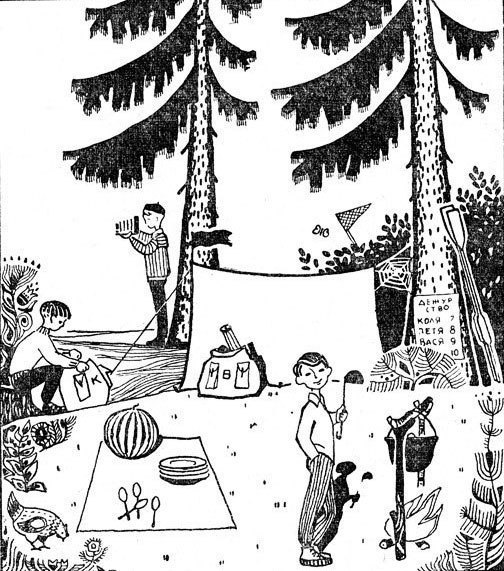 Сколько туристов живет в этом лагере?__________________
2. Когда они сюда приехали: сегодня или несколько дней назад?_______________________
3. На чем они сюда приехали?____________________
4. Далеко ли от лагеря до ближайшего селения?____________________________
5. Откуда дует ветер: с севера или юга?_____________________
6. Какое сейчас время дня?____________________________
7. Куда ушел Шура?____________________________
8. Кто был вчера дежурным? (Назовите по имени.)____________________________
9. Какое сегодня число, какого месяца?____________________________